Form EI-04 Individualized Family Service Plan (IFSP)   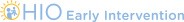 IFSP type and date Initial Periodic Initial Periodic Initial Periodic Periodic Periodic Periodic Periodic Periodic Periodic Annual Annual AnnualEIDS numberEIDS numberIFSP type and date Initial Periodic Initial Periodic Initial Periodic Periodic Periodic Periodic Periodic Periodic Periodic Annual Annual AnnualEIDS numberEIDS numberIFSP type and date Initial Periodic Initial Periodic Initial Periodic Periodic Periodic Periodic Periodic Periodic Periodic Annual Annual AnnualEIDS numberEIDS numberSection 1: Child and Family InformationSection 1: Child and Family InformationSection 1: Child and Family InformationSection 1: Child and Family InformationSection 1: Child and Family InformationSection 1: Child and Family InformationSection 1: Child and Family InformationSection 1: Child and Family InformationSection 1: Child and Family InformationSection 1: Child and Family InformationSection 1: Child and Family InformationSection 1: Child and Family InformationSection 1: Child and Family InformationSection 1: Child and Family InformationSection 1: Child and Family InformationSection 1: Child and Family InformationSection 1: Child and Family InformationSection 1: Child and Family InformationSection 1: Child and Family InformationSection 1: Child and Family InformationSection 1: Child and Family InformationSection 1: Child and Family InformationSection 1: Child and Family InformationChild’s first nameChild’s first nameChild’s first nameChild’s first nameChild’s first nameLast nameLast nameLast nameLast nameLast nameLast nameLast nameLast nameLast nameNicknameNicknameNicknameNicknameNicknameNicknameDate of birthDate of birthDate of birthLanguages spoken with childLanguages spoken with childLanguages spoken with childLanguages spoken with childLanguages spoken with childInterpreter needed?Yes	NoInterpreter needed?Yes	NoInterpreter needed?Yes	NoInterpreter needed?Yes	NoInterpreter needed?Yes	NoInterpreter needed?Yes	NoInterpreter needed?Yes	NoInterpreter needed?Yes	NoChild’s race and ethnicityChild’s race and ethnicityChild’s race and ethnicityChild’s race and ethnicityChild’s race and ethnicitySchool district of residential parentSchool district of residential parentSchool district of residential parentSchool district of residential parentSchool district of residential parentParent nameParent nameParent nameParent nameParent nameAddressAddressAddressAddressAddressAddressAddressAddressAddressAddressAddressAddressAddressChild lives with?  Yes	     NoChild lives with?  Yes	     NoChild lives with?  Yes	     NoChild lives with?  Yes	     NoChild lives with?  Yes	     NoRelationship to childif not biological oradoptive parentRelationship to childif not biological oradoptive parentRelationship to childif not biological oradoptive parentPhone; Cell (C); Home (H); Work (W)Phone; Cell (C); Home (H); Work (W)Phone; Cell (C); Home (H); Work (W)Phone; Cell (C); Home (H); Work (W)Phone; Cell (C); Home (H); Work (W)Phone; Cell (C); Home (H); Work (W)Phone; Cell (C); Home (H); Work (W)Phone; Cell (C); Home (H); Work (W)Phone; Cell (C); Home (H); Work (W)Phone; Cell (C); Home (H); Work (W)Phone; Cell (C); Home (H); Work (W)Phone; Cell (C); Home (H); Work (W)Phone; Cell (C); Home (H); Work (W)Email addressEmail addressEmail addressEmail addressEmail addressEmail addressEmail addressEmail addressPreferred contact methodCall    Email    TextPreferred contact methodCall    Email    TextPreferred contact methodCall    Email    TextPreferred contact methodCall    Email    TextPreferred contact methodCall    Email    TextPreferred contact methodCall    Email    TextPreferred contact methodCall    Email    TextPreferred contact timesPreferred contact timesPreferred contact timesPreferred contact timesPreferred contact timesPreferred contact timesPreferred contact timesPreferred contact timesParent nameParent nameParent nameParent nameParent nameAddressAddressAddressAddressAddressAddressAddressAddressAddressAddressAddressAddressAddressChild lives with?  Yes	     NoChild lives with?  Yes	     NoChild lives with?  Yes	     NoChild lives with?  Yes	     NoChild lives with?  Yes	     NoRelationship to childif not biological oradoptive parentRelationship to childif not biological oradoptive parentRelationship to childif not biological oradoptive parentPhone; Cell (C); Home (H); Work (W)Phone; Cell (C); Home (H); Work (W)Phone; Cell (C); Home (H); Work (W)Phone; Cell (C); Home (H); Work (W)Phone; Cell (C); Home (H); Work (W)Phone; Cell (C); Home (H); Work (W)Phone; Cell (C); Home (H); Work (W)Phone; Cell (C); Home (H); Work (W)Phone; Cell (C); Home (H); Work (W)Phone; Cell (C); Home (H); Work (W)Phone; Cell (C); Home (H); Work (W)Phone; Cell (C); Home (H); Work (W)Phone; Cell (C); Home (H); Work (W)Email addressEmail addressEmail addressEmail addressEmail addressEmail addressEmail addressEmail addressPreferred contact methodCall    Email    TextPreferred contact methodCall    Email    TextPreferred contact methodCall    Email    TextPreferred contact methodCall    Email    TextPreferred contact methodCall    Email    TextPreferred contact methodCall    Email    TextPreferred contact methodCall    Email    TextPreferred contact timesPreferred contact timesPreferred contact timesPreferred contact timesPreferred contact timesPreferred contact timesPreferred contact timesPreferred contact timesSection 2: Service Coordinator InformationSection 2: Service Coordinator InformationSection 2: Service Coordinator InformationSection 2: Service Coordinator InformationSection 2: Service Coordinator InformationSection 2: Service Coordinator InformationSection 2: Service Coordinator InformationSection 2: Service Coordinator InformationSection 2: Service Coordinator InformationSection 2: Service Coordinator InformationSection 2: Service Coordinator InformationSection 2: Service Coordinator InformationSection 2: Service Coordinator InformationSection 2: Service Coordinator InformationSection 2: Service Coordinator InformationSection 2: Service Coordinator InformationSection 2: Service Coordinator InformationSection 2: Service Coordinator InformationSection 2: Service Coordinator InformationSection 2: Service Coordinator InformationSection 2: Service Coordinator InformationSection 2: Service Coordinator InformationSection 2: Service Coordinator InformationYour Early Intervention (EI) service coordinator serves as the single point of contact for carrying out the following activities during your participation in EI. This includesexplaining and ensuring your rights in EI,coordinating your child’s initial and ongoing eligibility,coordinating Individualized Family Service Plan (IFSP) meetings within required timelines including those requested by you,assisting the IFSP team with developing outcomes that are functional and reflect your concerns and priorities,assisting you in identifying, obtaining, funding, and monitoring needed EI services,assisting you with locating and connecting to other supports and resources that you need and want,and facilitating the development of a transition plan before age three.Your Early Intervention (EI) service coordinator serves as the single point of contact for carrying out the following activities during your participation in EI. This includesexplaining and ensuring your rights in EI,coordinating your child’s initial and ongoing eligibility,coordinating Individualized Family Service Plan (IFSP) meetings within required timelines including those requested by you,assisting the IFSP team with developing outcomes that are functional and reflect your concerns and priorities,assisting you in identifying, obtaining, funding, and monitoring needed EI services,assisting you with locating and connecting to other supports and resources that you need and want,and facilitating the development of a transition plan before age three.Your Early Intervention (EI) service coordinator serves as the single point of contact for carrying out the following activities during your participation in EI. This includesexplaining and ensuring your rights in EI,coordinating your child’s initial and ongoing eligibility,coordinating Individualized Family Service Plan (IFSP) meetings within required timelines including those requested by you,assisting the IFSP team with developing outcomes that are functional and reflect your concerns and priorities,assisting you in identifying, obtaining, funding, and monitoring needed EI services,assisting you with locating and connecting to other supports and resources that you need and want,and facilitating the development of a transition plan before age three.Your Early Intervention (EI) service coordinator serves as the single point of contact for carrying out the following activities during your participation in EI. This includesexplaining and ensuring your rights in EI,coordinating your child’s initial and ongoing eligibility,coordinating Individualized Family Service Plan (IFSP) meetings within required timelines including those requested by you,assisting the IFSP team with developing outcomes that are functional and reflect your concerns and priorities,assisting you in identifying, obtaining, funding, and monitoring needed EI services,assisting you with locating and connecting to other supports and resources that you need and want,and facilitating the development of a transition plan before age three.Your Early Intervention (EI) service coordinator serves as the single point of contact for carrying out the following activities during your participation in EI. This includesexplaining and ensuring your rights in EI,coordinating your child’s initial and ongoing eligibility,coordinating Individualized Family Service Plan (IFSP) meetings within required timelines including those requested by you,assisting the IFSP team with developing outcomes that are functional and reflect your concerns and priorities,assisting you in identifying, obtaining, funding, and monitoring needed EI services,assisting you with locating and connecting to other supports and resources that you need and want,and facilitating the development of a transition plan before age three.Your Early Intervention (EI) service coordinator serves as the single point of contact for carrying out the following activities during your participation in EI. This includesexplaining and ensuring your rights in EI,coordinating your child’s initial and ongoing eligibility,coordinating Individualized Family Service Plan (IFSP) meetings within required timelines including those requested by you,assisting the IFSP team with developing outcomes that are functional and reflect your concerns and priorities,assisting you in identifying, obtaining, funding, and monitoring needed EI services,assisting you with locating and connecting to other supports and resources that you need and want,and facilitating the development of a transition plan before age three.Your Early Intervention (EI) service coordinator serves as the single point of contact for carrying out the following activities during your participation in EI. This includesexplaining and ensuring your rights in EI,coordinating your child’s initial and ongoing eligibility,coordinating Individualized Family Service Plan (IFSP) meetings within required timelines including those requested by you,assisting the IFSP team with developing outcomes that are functional and reflect your concerns and priorities,assisting you in identifying, obtaining, funding, and monitoring needed EI services,assisting you with locating and connecting to other supports and resources that you need and want,and facilitating the development of a transition plan before age three.Your Early Intervention (EI) service coordinator serves as the single point of contact for carrying out the following activities during your participation in EI. This includesexplaining and ensuring your rights in EI,coordinating your child’s initial and ongoing eligibility,coordinating Individualized Family Service Plan (IFSP) meetings within required timelines including those requested by you,assisting the IFSP team with developing outcomes that are functional and reflect your concerns and priorities,assisting you in identifying, obtaining, funding, and monitoring needed EI services,assisting you with locating and connecting to other supports and resources that you need and want,and facilitating the development of a transition plan before age three.Your Early Intervention (EI) service coordinator serves as the single point of contact for carrying out the following activities during your participation in EI. This includesexplaining and ensuring your rights in EI,coordinating your child’s initial and ongoing eligibility,coordinating Individualized Family Service Plan (IFSP) meetings within required timelines including those requested by you,assisting the IFSP team with developing outcomes that are functional and reflect your concerns and priorities,assisting you in identifying, obtaining, funding, and monitoring needed EI services,assisting you with locating and connecting to other supports and resources that you need and want,and facilitating the development of a transition plan before age three.Your Early Intervention (EI) service coordinator serves as the single point of contact for carrying out the following activities during your participation in EI. This includesexplaining and ensuring your rights in EI,coordinating your child’s initial and ongoing eligibility,coordinating Individualized Family Service Plan (IFSP) meetings within required timelines including those requested by you,assisting the IFSP team with developing outcomes that are functional and reflect your concerns and priorities,assisting you in identifying, obtaining, funding, and monitoring needed EI services,assisting you with locating and connecting to other supports and resources that you need and want,and facilitating the development of a transition plan before age three.Your Early Intervention (EI) service coordinator serves as the single point of contact for carrying out the following activities during your participation in EI. This includesexplaining and ensuring your rights in EI,coordinating your child’s initial and ongoing eligibility,coordinating Individualized Family Service Plan (IFSP) meetings within required timelines including those requested by you,assisting the IFSP team with developing outcomes that are functional and reflect your concerns and priorities,assisting you in identifying, obtaining, funding, and monitoring needed EI services,assisting you with locating and connecting to other supports and resources that you need and want,and facilitating the development of a transition plan before age three.Your Early Intervention (EI) service coordinator serves as the single point of contact for carrying out the following activities during your participation in EI. This includesexplaining and ensuring your rights in EI,coordinating your child’s initial and ongoing eligibility,coordinating Individualized Family Service Plan (IFSP) meetings within required timelines including those requested by you,assisting the IFSP team with developing outcomes that are functional and reflect your concerns and priorities,assisting you in identifying, obtaining, funding, and monitoring needed EI services,assisting you with locating and connecting to other supports and resources that you need and want,and facilitating the development of a transition plan before age three.Your Early Intervention (EI) service coordinator serves as the single point of contact for carrying out the following activities during your participation in EI. This includesexplaining and ensuring your rights in EI,coordinating your child’s initial and ongoing eligibility,coordinating Individualized Family Service Plan (IFSP) meetings within required timelines including those requested by you,assisting the IFSP team with developing outcomes that are functional and reflect your concerns and priorities,assisting you in identifying, obtaining, funding, and monitoring needed EI services,assisting you with locating and connecting to other supports and resources that you need and want,and facilitating the development of a transition plan before age three.Your Early Intervention (EI) service coordinator serves as the single point of contact for carrying out the following activities during your participation in EI. This includesexplaining and ensuring your rights in EI,coordinating your child’s initial and ongoing eligibility,coordinating Individualized Family Service Plan (IFSP) meetings within required timelines including those requested by you,assisting the IFSP team with developing outcomes that are functional and reflect your concerns and priorities,assisting you in identifying, obtaining, funding, and monitoring needed EI services,assisting you with locating and connecting to other supports and resources that you need and want,and facilitating the development of a transition plan before age three.Your Early Intervention (EI) service coordinator serves as the single point of contact for carrying out the following activities during your participation in EI. This includesexplaining and ensuring your rights in EI,coordinating your child’s initial and ongoing eligibility,coordinating Individualized Family Service Plan (IFSP) meetings within required timelines including those requested by you,assisting the IFSP team with developing outcomes that are functional and reflect your concerns and priorities,assisting you in identifying, obtaining, funding, and monitoring needed EI services,assisting you with locating and connecting to other supports and resources that you need and want,and facilitating the development of a transition plan before age three.Your Early Intervention (EI) service coordinator serves as the single point of contact for carrying out the following activities during your participation in EI. This includesexplaining and ensuring your rights in EI,coordinating your child’s initial and ongoing eligibility,coordinating Individualized Family Service Plan (IFSP) meetings within required timelines including those requested by you,assisting the IFSP team with developing outcomes that are functional and reflect your concerns and priorities,assisting you in identifying, obtaining, funding, and monitoring needed EI services,assisting you with locating and connecting to other supports and resources that you need and want,and facilitating the development of a transition plan before age three.Your Early Intervention (EI) service coordinator serves as the single point of contact for carrying out the following activities during your participation in EI. This includesexplaining and ensuring your rights in EI,coordinating your child’s initial and ongoing eligibility,coordinating Individualized Family Service Plan (IFSP) meetings within required timelines including those requested by you,assisting the IFSP team with developing outcomes that are functional and reflect your concerns and priorities,assisting you in identifying, obtaining, funding, and monitoring needed EI services,assisting you with locating and connecting to other supports and resources that you need and want,and facilitating the development of a transition plan before age three.Your Early Intervention (EI) service coordinator serves as the single point of contact for carrying out the following activities during your participation in EI. This includesexplaining and ensuring your rights in EI,coordinating your child’s initial and ongoing eligibility,coordinating Individualized Family Service Plan (IFSP) meetings within required timelines including those requested by you,assisting the IFSP team with developing outcomes that are functional and reflect your concerns and priorities,assisting you in identifying, obtaining, funding, and monitoring needed EI services,assisting you with locating and connecting to other supports and resources that you need and want,and facilitating the development of a transition plan before age three.Your Early Intervention (EI) service coordinator serves as the single point of contact for carrying out the following activities during your participation in EI. This includesexplaining and ensuring your rights in EI,coordinating your child’s initial and ongoing eligibility,coordinating Individualized Family Service Plan (IFSP) meetings within required timelines including those requested by you,assisting the IFSP team with developing outcomes that are functional and reflect your concerns and priorities,assisting you in identifying, obtaining, funding, and monitoring needed EI services,assisting you with locating and connecting to other supports and resources that you need and want,and facilitating the development of a transition plan before age three.Your Early Intervention (EI) service coordinator serves as the single point of contact for carrying out the following activities during your participation in EI. This includesexplaining and ensuring your rights in EI,coordinating your child’s initial and ongoing eligibility,coordinating Individualized Family Service Plan (IFSP) meetings within required timelines including those requested by you,assisting the IFSP team with developing outcomes that are functional and reflect your concerns and priorities,assisting you in identifying, obtaining, funding, and monitoring needed EI services,assisting you with locating and connecting to other supports and resources that you need and want,and facilitating the development of a transition plan before age three.Your Early Intervention (EI) service coordinator serves as the single point of contact for carrying out the following activities during your participation in EI. This includesexplaining and ensuring your rights in EI,coordinating your child’s initial and ongoing eligibility,coordinating Individualized Family Service Plan (IFSP) meetings within required timelines including those requested by you,assisting the IFSP team with developing outcomes that are functional and reflect your concerns and priorities,assisting you in identifying, obtaining, funding, and monitoring needed EI services,assisting you with locating and connecting to other supports and resources that you need and want,and facilitating the development of a transition plan before age three.Your Early Intervention (EI) service coordinator serves as the single point of contact for carrying out the following activities during your participation in EI. This includesexplaining and ensuring your rights in EI,coordinating your child’s initial and ongoing eligibility,coordinating Individualized Family Service Plan (IFSP) meetings within required timelines including those requested by you,assisting the IFSP team with developing outcomes that are functional and reflect your concerns and priorities,assisting you in identifying, obtaining, funding, and monitoring needed EI services,assisting you with locating and connecting to other supports and resources that you need and want,and facilitating the development of a transition plan before age three.Your Early Intervention (EI) service coordinator serves as the single point of contact for carrying out the following activities during your participation in EI. This includesexplaining and ensuring your rights in EI,coordinating your child’s initial and ongoing eligibility,coordinating Individualized Family Service Plan (IFSP) meetings within required timelines including those requested by you,assisting the IFSP team with developing outcomes that are functional and reflect your concerns and priorities,assisting you in identifying, obtaining, funding, and monitoring needed EI services,assisting you with locating and connecting to other supports and resources that you need and want,and facilitating the development of a transition plan before age three.Name of service coordinatorName of service coordinatorName of service coordinatorName of service coordinatorName of service coordinatorName of service coordinatorName of service coordinatorPhonePhonePhonePhonePhonePhonePhonePhonePhoneEmailEmailEmailEmailEmailEmailEmailAgency nameAgency nameAgency nameAgency nameAgency nameAgency nameAgency nameAgency nameAgency nameAgency nameAgency nameSupervisor name and contact informationSupervisor name and contact informationSupervisor name and contact informationSupervisor name and contact informationSupervisor name and contact informationSupervisor name and contact informationSupervisor name and contact informationSupervisor name and contact informationSupervisor name and contact informationSupervisor name and contact informationSupervisor name and contact informationSupervisor name and contact informationTimely receipt of services (TRS) due byTimely receipt of services (TRS) due byPeriodic six-month review due byPeriodic six-month review due byPeriodic six-month review due byPeriodic six-month review due byPeriodic six-month review due byPeriodic six-month review due byPeriodic six-month review due byTransition outcome and planning conference (TPC) due not fewer than 90 calendar days and not more than 9 months prior to the child’s 3rd birthdayTransition outcome and planning conference (TPC) due not fewer than 90 calendar days and not more than 9 months prior to the child’s 3rd birthdayTransition outcome and planning conference (TPC) due not fewer than 90 calendar days and not more than 9 months prior to the child’s 3rd birthdayTransition outcome and planning conference (TPC) due not fewer than 90 calendar days and not more than 9 months prior to the child’s 3rd birthdayTransition outcome and planning conference (TPC) due not fewer than 90 calendar days and not more than 9 months prior to the child’s 3rd birthdayTransition outcome and planning conference (TPC) due not fewer than 90 calendar days and not more than 9 months prior to the child’s 3rd birthdayTimely receipt of services (TRS) due byTimely receipt of services (TRS) due byTransition outcome and planning conference (TPC) due not fewer than 90 calendar days and not more than 9 months prior to the child’s 3rd birthdayTransition outcome and planning conference (TPC) due not fewer than 90 calendar days and not more than 9 months prior to the child’s 3rd birthdayTransition outcome and planning conference (TPC) due not fewer than 90 calendar days and not more than 9 months prior to the child’s 3rd birthdayTransition outcome and planning conference (TPC) due not fewer than 90 calendar days and not more than 9 months prior to the child’s 3rd birthdayTransition outcome and planning conference (TPC) due not fewer than 90 calendar days and not more than 9 months prior to the child’s 3rd birthdayTransition outcome and planning conference (TPC) due not fewer than 90 calendar days and not more than 9 months prior to the child’s 3rd birthdayChild’s name            Child’s name            Child’s name            Child’s name            EIDS number      Section 3: Eligibility and AssessmentSection 3: Eligibility and AssessmentSection 3: Eligibility and AssessmentSection 3: Eligibility and AssessmentSection 3: Eligibility and AssessmentSection 3A: EligibilitySection 3A: EligibilitySection 3A: EligibilitySection 3A: EligibilitySection 3A: EligibilityInitial EligibilityInitial EligibilityInitial EligibilityInitial EligibilityInitial EligibilityYour child is eligible for Ohio Early Intervention (EI) due to:Your child is eligible for Ohio Early Intervention (EI) due to:Your child is eligible for Ohio Early Intervention (EI) due to:Your child is eligible for Ohio Early Intervention (EI) due to:Your child is eligible for Ohio Early Intervention (EI) due to:Developmental delay, as determined by EI evaluation team, on       (date). See section 3B for the
summary of eligibility.Developmental delay, as determined by EI evaluation team, on       (date). See section 3B for the
summary of eligibility.Developmental delay, as determined by EI evaluation team, on       (date). See section 3B for the
summary of eligibility.Developmental delay, as determined by EI evaluation team, on       (date). See section 3B for the
summary of eligibility.Diagnosed physical or mental condition with a high likelihood of resulting in a developmental delay.Diagnosed physical or mental condition with a high likelihood of resulting in a developmental delay.Diagnosed physical or mental condition with a high likelihood of resulting in a developmental delay.Diagnosed physical or mental condition with a high likelihood of resulting in a developmental delay.Diagnosed condition      Diagnosed condition      Diagnosed condition      Date EI service coordinator confirmed diagnosed condition      Date EI service coordinator confirmed diagnosed condition      Date EI service coordinator confirmed diagnosed condition      Annual EligibilityAnnual EligibilityAnnual EligibilityAnnual EligibilityAnnual EligibilityYour child is:Your child is:Your child is:Your child is:Your child is: Eligible until age three and re-determination of eligibility is not applicable. Eligible until age three and re-determination of eligibility is not applicable. Eligible until age three and re-determination of eligibility is not applicable. Eligible until age three and re-determination of eligibility is not applicable. Eligible until age three and re-determination of eligibility is not applicable. Eligible at this year’s re-determination due to: Eligible at this year’s re-determination due to: Eligible at this year’s re-determination due to: Eligible at this year’s re-determination due to: Eligible at this year’s re-determination due to:Developmental delay, as determined by EI evaluation team, on       (date). See section 3B for the summary of eligibility.Developmental delay, as determined by EI evaluation team, on       (date). See section 3B for the summary of eligibility.Diagnosed condition       Diagnosed condition       Date EI service coordinator confirmed diagnosed condition      Date EI service coordinator confirmed diagnosed condition      Child’s name            Child’s name            EIDS number      Section 3B: Evaluation SummarySection 3B: Evaluation SummarySection 3B: Evaluation SummaryBelow is a summary of your child’s current level of functioning in all developmental domains. The evaluation team explains
what was learned about your child’s development through the evaluation process.Below is a summary of your child’s current level of functioning in all developmental domains. The evaluation team explains
what was learned about your child’s development through the evaluation process.Below is a summary of your child’s current level of functioning in all developmental domains. The evaluation team explains
what was learned about your child’s development through the evaluation process.Tool administration: In this section, the evaluation team documents what tool was used, the date(s) of administration, and results (including whether a delay is present based on scores or clinical opinion) in all developmental domains (adaptive, physical [gross and fine motor, vision, hearing], communication, social emotional and cognition). The location of testing and notations of any adaption to the tool or environment (adaptive equipment, interpreter, sign language) are included.Tool administration: In this section, the evaluation team documents what tool was used, the date(s) of administration, and results (including whether a delay is present based on scores or clinical opinion) in all developmental domains (adaptive, physical [gross and fine motor, vision, hearing], communication, social emotional and cognition). The location of testing and notations of any adaption to the tool or environment (adaptive equipment, interpreter, sign language) are included.Tool administration: In this section, the evaluation team documents what tool was used, the date(s) of administration, and results (including whether a delay is present based on scores or clinical opinion) in all developmental domains (adaptive, physical [gross and fine motor, vision, hearing], communication, social emotional and cognition). The location of testing and notations of any adaption to the tool or environment (adaptive equipment, interpreter, sign language) are included.Review of your child’s history: This is a summary of what the evaluation team learned through parent interview and reviewing health (such as medical, vision, hearing, nutrition, genetics, and specialized clinic) and education records (such as early head start and childcare providers).Review of your child’s history: This is a summary of what the evaluation team learned through parent interview and reviewing health (such as medical, vision, hearing, nutrition, genetics, and specialized clinic) and education records (such as early head start and childcare providers).Review of your child’s history: This is a summary of what the evaluation team learned through parent interview and reviewing health (such as medical, vision, hearing, nutrition, genetics, and specialized clinic) and education records (such as early head start and childcare providers).Personal observation of your child: This is a summary of what the evaluation team learned from observing your child during the evaluation. This includes the type of activities your child participated in, with whom your child interacted, and your child’s reaction to new and familiar situations and people, including the evaluation team.Personal observation of your child: This is a summary of what the evaluation team learned from observing your child during the evaluation. This includes the type of activities your child participated in, with whom your child interacted, and your child’s reaction to new and familiar situations and people, including the evaluation team.Personal observation of your child: This is a summary of what the evaluation team learned from observing your child during the evaluation. This includes the type of activities your child participated in, with whom your child interacted, and your child’s reaction to new and familiar situations and people, including the evaluation team.Information from other sources as necessary to obtain an understanding of your child’s unique development: Any other type of information that you shared but was not documented elsewhere may be included here.Information from other sources as necessary to obtain an understanding of your child’s unique development: Any other type of information that you shared but was not documented elsewhere may be included here.Information from other sources as necessary to obtain an understanding of your child’s unique development: Any other type of information that you shared but was not documented elsewhere may be included here.Child’s name            Child’s name            Child’s name            Child’s name            Child’s name            EIDS number      Section 3C: Family-Directed Assessment (FDA) SummarySection 3C: Family-Directed Assessment (FDA) SummarySection 3C: Family-Directed Assessment (FDA) SummarySection 3C: Family-Directed Assessment (FDA) SummarySection 3C: Family-Directed Assessment (FDA) SummarySection 3C: Family-Directed Assessment (FDA) SummaryThis section summarizes what you told the assessment team about your family’s priorities, concerns, and resources.This section summarizes what you told the assessment team about your family’s priorities, concerns, and resources.This section summarizes what you told the assessment team about your family’s priorities, concerns, and resources.This section summarizes what you told the assessment team about your family’s priorities, concerns, and resources.This section summarizes what you told the assessment team about your family’s priorities, concerns, and resources.This section summarizes what you told the assessment team about your family’s priorities, concerns, and resources.Date completedName of assessment tool(s) used to conduct the FDAName of person who completed the FDAName of person who completed the FDAFamily resources: The people most important and routinely in our child’s life and the role they play in our family:Family resources: The people most important and routinely in our child’s life and the role they play in our family:Family resources: The people most important and routinely in our child’s life and the role they play in our family:Family resources: The people most important and routinely in our child’s life and the role they play in our family:Family resources: The people most important and routinely in our child’s life and the role they play in our family:Family resources: The people most important and routinely in our child’s life and the role they play in our family:The agencies, organizations, services, and activities that are most important to our family’s life right now:The agencies, organizations, services, and activities that are most important to our family’s life right now:The agencies, organizations, services, and activities that are most important to our family’s life right now:The agencies, organizations, services, and activities that are most important to our family’s life right now:The agencies, organizations, services, and activities that are most important to our family’s life right now:The agencies, organizations, services, and activities that are most important to our family’s life right now:Family routines: Our family enjoys participating in the following routines and activities:Family routines: Our family enjoys participating in the following routines and activities:Family routines: Our family enjoys participating in the following routines and activities:Family routines: Our family enjoys participating in the following routines and activities:Family routines: Our family enjoys participating in the following routines and activities:Family routines: Our family enjoys participating in the following routines and activities:Family concerns: The concerns, difficulties, or challenges that our family experiences during daily routines and activities that would be helpful for the EI team to address:Family concerns: The concerns, difficulties, or challenges that our family experiences during daily routines and activities that would be helpful for the EI team to address:Family concerns: The concerns, difficulties, or challenges that our family experiences during daily routines and activities that would be helpful for the EI team to address:Family concerns: The concerns, difficulties, or challenges that our family experiences during daily routines and activities that would be helpful for the EI team to address:Family concerns: The concerns, difficulties, or challenges that our family experiences during daily routines and activities that would be helpful for the EI team to address:Family concerns: The concerns, difficulties, or challenges that our family experiences during daily routines and activities that would be helpful for the EI team to address:Family priorities: These are the resources that our child and family need, including family support, activities, programs and organizations:Family priorities: These are the resources that our child and family need, including family support, activities, programs and organizations:Family priorities: These are the resources that our child and family need, including family support, activities, programs and organizations:Family priorities: These are the resources that our child and family need, including family support, activities, programs and organizations:Family priorities: These are the resources that our child and family need, including family support, activities, programs and organizations:Family priorities: These are the resources that our child and family need, including family support, activities, programs and organizations:At this time, we would like the EI team to help us most with:At this time, we would like the EI team to help us most with:At this time, we would like the EI team to help us most with:At this time, we would like the EI team to help us most with:At this time, we would like the EI team to help us most with:At this time, we would like the EI team to help us most with:Section 3D: Other information: We would like our team to know:Section 3D: Other information: We would like our team to know:Section 3D: Other information: We would like our team to know:Section 3D: Other information: We would like our team to know:Section 3D: Other information: We would like our team to know:Section 3D: Other information: We would like our team to know:Child’s name            Child’s name            Child’s name            Child’s name            EIDS number      EIDS number      Section 3E: Assessment SummarySection 3E: Assessment SummarySection 3E: Assessment SummarySection 3E: Assessment SummarySection 3E: Assessment SummarySection 3E: Assessment SummaryFor children to be active and successful participants at home and in their communities, they need to develop skills in three
functional areas: (1) developing positive social-emotional skills; (2) acquiring and using knowledge and skills; and (3) taking
appropriate action to meet their needs. Your team uses information about your child’s present levels of development, your
family’s concerns, resources and priorities, and your daily routines to understand your child’s individual needs in relation to
same age peers. This information supports the development of meaningful outcomes for your child and family.For children to be active and successful participants at home and in their communities, they need to develop skills in three
functional areas: (1) developing positive social-emotional skills; (2) acquiring and using knowledge and skills; and (3) taking
appropriate action to meet their needs. Your team uses information about your child’s present levels of development, your
family’s concerns, resources and priorities, and your daily routines to understand your child’s individual needs in relation to
same age peers. This information supports the development of meaningful outcomes for your child and family.For children to be active and successful participants at home and in their communities, they need to develop skills in three
functional areas: (1) developing positive social-emotional skills; (2) acquiring and using knowledge and skills; and (3) taking
appropriate action to meet their needs. Your team uses information about your child’s present levels of development, your
family’s concerns, resources and priorities, and your daily routines to understand your child’s individual needs in relation to
same age peers. This information supports the development of meaningful outcomes for your child and family.For children to be active and successful participants at home and in their communities, they need to develop skills in three
functional areas: (1) developing positive social-emotional skills; (2) acquiring and using knowledge and skills; and (3) taking
appropriate action to meet their needs. Your team uses information about your child’s present levels of development, your
family’s concerns, resources and priorities, and your daily routines to understand your child’s individual needs in relation to
same age peers. This information supports the development of meaningful outcomes for your child and family.For children to be active and successful participants at home and in their communities, they need to develop skills in three
functional areas: (1) developing positive social-emotional skills; (2) acquiring and using knowledge and skills; and (3) taking
appropriate action to meet their needs. Your team uses information about your child’s present levels of development, your
family’s concerns, resources and priorities, and your daily routines to understand your child’s individual needs in relation to
same age peers. This information supports the development of meaningful outcomes for your child and family.For children to be active and successful participants at home and in their communities, they need to develop skills in three
functional areas: (1) developing positive social-emotional skills; (2) acquiring and using knowledge and skills; and (3) taking
appropriate action to meet their needs. Your team uses information about your child’s present levels of development, your
family’s concerns, resources and priorities, and your daily routines to understand your child’s individual needs in relation to
same age peers. This information supports the development of meaningful outcomes for your child and family.Developing Positive Social-Emotional SkillsDeveloping Positive Social-Emotional SkillsDeveloping Positive Social-Emotional SkillsDeveloping Positive Social-Emotional SkillsDeveloping Positive Social-Emotional SkillsDeveloping Positive Social-Emotional SkillsSummary of how our child interacts and plays with the family, other adults, and other children. This includes skills, such as
(1) communicating and interacting with family, friends, caregivers, and others, (2) showing his or her feelings, (3) playing
social games, such as a peek-a-book or turn-taking, using words, sounds, signs, or gestures, (4) calming down when upset
(5) and showing understanding of social rules, such as sharing and taking turns.Summary of how our child interacts and plays with the family, other adults, and other children. This includes skills, such as
(1) communicating and interacting with family, friends, caregivers, and others, (2) showing his or her feelings, (3) playing
social games, such as a peek-a-book or turn-taking, using words, sounds, signs, or gestures, (4) calming down when upset
(5) and showing understanding of social rules, such as sharing and taking turns.Summary of how our child interacts and plays with the family, other adults, and other children. This includes skills, such as
(1) communicating and interacting with family, friends, caregivers, and others, (2) showing his or her feelings, (3) playing
social games, such as a peek-a-book or turn-taking, using words, sounds, signs, or gestures, (4) calming down when upset
(5) and showing understanding of social rules, such as sharing and taking turns.Summary of how our child interacts and plays with the family, other adults, and other children. This includes skills, such as
(1) communicating and interacting with family, friends, caregivers, and others, (2) showing his or her feelings, (3) playing
social games, such as a peek-a-book or turn-taking, using words, sounds, signs, or gestures, (4) calming down when upset
(5) and showing understanding of social rules, such as sharing and taking turns.Summary of how our child interacts and plays with the family, other adults, and other children. This includes skills, such as
(1) communicating and interacting with family, friends, caregivers, and others, (2) showing his or her feelings, (3) playing
social games, such as a peek-a-book or turn-taking, using words, sounds, signs, or gestures, (4) calming down when upset
(5) and showing understanding of social rules, such as sharing and taking turns.Summary of how our child interacts and plays with the family, other adults, and other children. This includes skills, such as
(1) communicating and interacting with family, friends, caregivers, and others, (2) showing his or her feelings, (3) playing
social games, such as a peek-a-book or turn-taking, using words, sounds, signs, or gestures, (4) calming down when upset
(5) and showing understanding of social rules, such as sharing and taking turns.Child’s strengthsChild’s strengthsChild’s strengthsChild’s strengthsChild’s strengthsChild’s strengthsChild’s needsChild’s needsChild’s needsChild’s needsChild’s needsChild’s needsChild Outcome Summary (COS) Statement: Relative to same age peers, our childChild Outcome Summary (COS) Statement: Relative to same age peers, our childChild Outcome Summary (COS) Statement: Relative to same age peers, our childChild Outcome Summary (COS) Statement: Relative to same age peers, our childChild Outcome Summary (COS) Statement: Relative to same age peers, our childChild Outcome Summary (COS) Statement: Relative to same age peers, our childhas all of the skills that we would expect of a child his or her
age in the area of this outcome.is not yet using skills expected of his or her age. He or she does use many important and immediate foundational skills to build upon in the area of this outcome.is not yet using skills expected of his or her age. He or she does use many important and immediate foundational skills to build upon in the area of this outcome.is not yet using skills expected of his or her age. He or she does use many important and immediate foundational skills to build upon in the area of this outcome.has the skills that we would expect of his or her age in regard
to this outcome; however, there are concerns.is showing some emerging or immediate foundational skills, which will help him or her to work toward age appropriate skills in the area of this outcome.is showing some emerging or immediate foundational skills, which will help him or her to work toward age appropriate skills in the area of this outcome.is showing some emerging or immediate foundational skills, which will help him or her to work toward age appropriate skills in the area of this outcome.shows many age expected skills, but continues to show some
functioning that might be described like that of a slightly
younger child in the area of this outcome.might be described as like that of a much younger child. He or she shows early skills, but not yet immediate foundational or age expected skills in this outcome area.might be described as like that of a much younger child. He or she shows early skills, but not yet immediate foundational or age expected skills in this outcome area.might be described as like that of a much younger child. He or she shows early skills, but not yet immediate foundational or age expected skills in this outcome area.shows occasional use of some age expected skills, but more
of his or her skills are not yet age expected in the area of this
outcome.For annual IFSP and at exit. Has our child shown any new skills or behaviors related to developing positive social-emotional skills since the last child outcome summary rating?For annual IFSP and at exit. Has our child shown any new skills or behaviors related to developing positive social-emotional skills since the last child outcome summary rating?For annual IFSP and at exit. Has our child shown any new skills or behaviors related to developing positive social-emotional skills since the last child outcome summary rating?For annual IFSP and at exit. Has our child shown any new skills or behaviors related to developing positive social-emotional skills since the last child outcome summary rating?For annual IFSP and at exit. Has our child shown any new skills or behaviors related to developing positive social-emotional skills since the last child outcome summary rating? Yes      NoChild’s name            Child’s name            Child’s name            Child’s name            EIDS number      EIDS number      Acquiring and Using Knowledge and SkillsAcquiring and Using Knowledge and SkillsAcquiring and Using Knowledge and SkillsAcquiring and Using Knowledge and SkillsAcquiring and Using Knowledge and SkillsAcquiring and Using Knowledge and SkillsSummary of how our child learns new things and uses basic language, communication, and problem solving skills. This
includes (1) copying others actions, (2) problem-solving, (3) using gestures, words, or signs, (4) communicating needs and
wants, (5) understanding directions, (6) and communicating his or her own thoughts and ideas.Summary of how our child learns new things and uses basic language, communication, and problem solving skills. This
includes (1) copying others actions, (2) problem-solving, (3) using gestures, words, or signs, (4) communicating needs and
wants, (5) understanding directions, (6) and communicating his or her own thoughts and ideas.Summary of how our child learns new things and uses basic language, communication, and problem solving skills. This
includes (1) copying others actions, (2) problem-solving, (3) using gestures, words, or signs, (4) communicating needs and
wants, (5) understanding directions, (6) and communicating his or her own thoughts and ideas.Summary of how our child learns new things and uses basic language, communication, and problem solving skills. This
includes (1) copying others actions, (2) problem-solving, (3) using gestures, words, or signs, (4) communicating needs and
wants, (5) understanding directions, (6) and communicating his or her own thoughts and ideas.Summary of how our child learns new things and uses basic language, communication, and problem solving skills. This
includes (1) copying others actions, (2) problem-solving, (3) using gestures, words, or signs, (4) communicating needs and
wants, (5) understanding directions, (6) and communicating his or her own thoughts and ideas.Summary of how our child learns new things and uses basic language, communication, and problem solving skills. This
includes (1) copying others actions, (2) problem-solving, (3) using gestures, words, or signs, (4) communicating needs and
wants, (5) understanding directions, (6) and communicating his or her own thoughts and ideas.Child’s strengthsChild’s strengthsChild’s strengthsChild’s strengthsChild’s strengthsChild’s strengthsChild’s needsChild’s needsChild’s needsChild’s needsChild’s needsChild’s needsChild Outcome Summary (COS) Statement: Relative to same age peers, our childChild Outcome Summary (COS) Statement: Relative to same age peers, our childChild Outcome Summary (COS) Statement: Relative to same age peers, our childChild Outcome Summary (COS) Statement: Relative to same age peers, our childChild Outcome Summary (COS) Statement: Relative to same age peers, our childChild Outcome Summary (COS) Statement: Relative to same age peers, our childhas all of the skills that we would expect of a child his or her
age in the area of this outcome.is not yet using skills expected of his or her age. He or she does use many important and immediate foundational skills to build upon in the area of this outcome.is not yet using skills expected of his or her age. He or she does use many important and immediate foundational skills to build upon in the area of this outcome.is not yet using skills expected of his or her age. He or she does use many important and immediate foundational skills to build upon in the area of this outcome.has the skills that we would expect of his or her age in regard
to this outcome; however, there are concerns.is showing some emerging or immediate foundational skills, which will help him or her to work toward age appropriate skills in the area of this outcome.is showing some emerging or immediate foundational skills, which will help him or her to work toward age appropriate skills in the area of this outcome.is showing some emerging or immediate foundational skills, which will help him or her to work toward age appropriate skills in the area of this outcome.shows many age expected skills, but continues to show some
functioning that might be described like that of a slightly
younger child in the area of this outcome.might be described as like that of a much younger child. He or she shows early skills, but not yet immediate foundational or age expected skills in this outcome area.might be described as like that of a much younger child. He or she shows early skills, but not yet immediate foundational or age expected skills in this outcome area.might be described as like that of a much younger child. He or she shows early skills, but not yet immediate foundational or age expected skills in this outcome area.shows occasional use of some age expected skills, but more
of his or her skills are not yet age expected in the area of this
outcome.For annual IFSP and at exit. Has our child shown any new skills or behaviors related to acquiring and using knowledge and skills since the last child outcome summary rating?For annual IFSP and at exit. Has our child shown any new skills or behaviors related to acquiring and using knowledge and skills since the last child outcome summary rating?For annual IFSP and at exit. Has our child shown any new skills or behaviors related to acquiring and using knowledge and skills since the last child outcome summary rating?For annual IFSP and at exit. Has our child shown any new skills or behaviors related to acquiring and using knowledge and skills since the last child outcome summary rating?For annual IFSP and at exit. Has our child shown any new skills or behaviors related to acquiring and using knowledge and skills since the last child outcome summary rating? Yes      NoChild’s name            Child’s name            Child’s name            Child’s name            Child’s name            Child’s name            Child’s name            Child’s name            EIDS number      EIDS number      Using Appropriate Action to Meet NeedsUsing Appropriate Action to Meet NeedsUsing Appropriate Action to Meet NeedsUsing Appropriate Action to Meet NeedsUsing Appropriate Action to Meet NeedsUsing Appropriate Action to Meet NeedsUsing Appropriate Action to Meet NeedsUsing Appropriate Action to Meet NeedsUsing Appropriate Action to Meet NeedsUsing Appropriate Action to Meet NeedsSummary of how our child is beginning to take care of his or her own needs, such as moving from place to place, eating
independently, and taking care of basic needs. This includes (1) letting me know when he or she is hungry, (2) letting
someone know when he or she needs help, (3) working on getting something that is out of reach, and (4) how much help
our child needs with dressing, eating, using the toilet, and communicating.Summary of how our child is beginning to take care of his or her own needs, such as moving from place to place, eating
independently, and taking care of basic needs. This includes (1) letting me know when he or she is hungry, (2) letting
someone know when he or she needs help, (3) working on getting something that is out of reach, and (4) how much help
our child needs with dressing, eating, using the toilet, and communicating.Summary of how our child is beginning to take care of his or her own needs, such as moving from place to place, eating
independently, and taking care of basic needs. This includes (1) letting me know when he or she is hungry, (2) letting
someone know when he or she needs help, (3) working on getting something that is out of reach, and (4) how much help
our child needs with dressing, eating, using the toilet, and communicating.Summary of how our child is beginning to take care of his or her own needs, such as moving from place to place, eating
independently, and taking care of basic needs. This includes (1) letting me know when he or she is hungry, (2) letting
someone know when he or she needs help, (3) working on getting something that is out of reach, and (4) how much help
our child needs with dressing, eating, using the toilet, and communicating.Summary of how our child is beginning to take care of his or her own needs, such as moving from place to place, eating
independently, and taking care of basic needs. This includes (1) letting me know when he or she is hungry, (2) letting
someone know when he or she needs help, (3) working on getting something that is out of reach, and (4) how much help
our child needs with dressing, eating, using the toilet, and communicating.Summary of how our child is beginning to take care of his or her own needs, such as moving from place to place, eating
independently, and taking care of basic needs. This includes (1) letting me know when he or she is hungry, (2) letting
someone know when he or she needs help, (3) working on getting something that is out of reach, and (4) how much help
our child needs with dressing, eating, using the toilet, and communicating.Summary of how our child is beginning to take care of his or her own needs, such as moving from place to place, eating
independently, and taking care of basic needs. This includes (1) letting me know when he or she is hungry, (2) letting
someone know when he or she needs help, (3) working on getting something that is out of reach, and (4) how much help
our child needs with dressing, eating, using the toilet, and communicating.Summary of how our child is beginning to take care of his or her own needs, such as moving from place to place, eating
independently, and taking care of basic needs. This includes (1) letting me know when he or she is hungry, (2) letting
someone know when he or she needs help, (3) working on getting something that is out of reach, and (4) how much help
our child needs with dressing, eating, using the toilet, and communicating.Summary of how our child is beginning to take care of his or her own needs, such as moving from place to place, eating
independently, and taking care of basic needs. This includes (1) letting me know when he or she is hungry, (2) letting
someone know when he or she needs help, (3) working on getting something that is out of reach, and (4) how much help
our child needs with dressing, eating, using the toilet, and communicating.Summary of how our child is beginning to take care of his or her own needs, such as moving from place to place, eating
independently, and taking care of basic needs. This includes (1) letting me know when he or she is hungry, (2) letting
someone know when he or she needs help, (3) working on getting something that is out of reach, and (4) how much help
our child needs with dressing, eating, using the toilet, and communicating.Child’s strengthsChild’s strengthsChild’s strengthsChild’s strengthsChild’s strengthsChild’s strengthsChild’s strengthsChild’s strengthsChild’s strengthsChild’s strengthsChild’s needsChild’s needsChild’s needsChild’s needsChild’s needsChild’s needsChild’s needsChild’s needsChild’s needsChild’s needsChild Outcome Summary (COS) Statement: Relative to same age peers, our childChild Outcome Summary (COS) Statement: Relative to same age peers, our childChild Outcome Summary (COS) Statement: Relative to same age peers, our childChild Outcome Summary (COS) Statement: Relative to same age peers, our childChild Outcome Summary (COS) Statement: Relative to same age peers, our childChild Outcome Summary (COS) Statement: Relative to same age peers, our childChild Outcome Summary (COS) Statement: Relative to same age peers, our childChild Outcome Summary (COS) Statement: Relative to same age peers, our childChild Outcome Summary (COS) Statement: Relative to same age peers, our childChild Outcome Summary (COS) Statement: Relative to same age peers, our childhas all of the skills that we would expect of a child his or her
age in the area of this outcome.has all of the skills that we would expect of a child his or her
age in the area of this outcome.has all of the skills that we would expect of a child his or her
age in the area of this outcome.is not yet using skills expected of his or her age. He or she does use many important and immediate foundational skills to build upon in the area of this outcome.is not yet using skills expected of his or her age. He or she does use many important and immediate foundational skills to build upon in the area of this outcome.is not yet using skills expected of his or her age. He or she does use many important and immediate foundational skills to build upon in the area of this outcome.is not yet using skills expected of his or her age. He or she does use many important and immediate foundational skills to build upon in the area of this outcome.is not yet using skills expected of his or her age. He or she does use many important and immediate foundational skills to build upon in the area of this outcome.has the skills that we would expect of his or her age in regard
to this outcome; however, there are concerns.has the skills that we would expect of his or her age in regard
to this outcome; however, there are concerns.has the skills that we would expect of his or her age in regard
to this outcome; however, there are concerns.is showing some emerging or immediate foundational skills, which will help him or her to work toward age appropriate skills in the area of this outcome.is showing some emerging or immediate foundational skills, which will help him or her to work toward age appropriate skills in the area of this outcome.is showing some emerging or immediate foundational skills, which will help him or her to work toward age appropriate skills in the area of this outcome.is showing some emerging or immediate foundational skills, which will help him or her to work toward age appropriate skills in the area of this outcome.is showing some emerging or immediate foundational skills, which will help him or her to work toward age appropriate skills in the area of this outcome.shows many age expected skills, but continues to show some
functioning that might be described like that of a slightly
younger child in the area of this outcome.shows many age expected skills, but continues to show some
functioning that might be described like that of a slightly
younger child in the area of this outcome.shows many age expected skills, but continues to show some
functioning that might be described like that of a slightly
younger child in the area of this outcome.might be described as like that of a much younger child. He or she shows early skills, but not yet immediate foundational or age expected skills in this outcome area.might be described as like that of a much younger child. He or she shows early skills, but not yet immediate foundational or age expected skills in this outcome area.might be described as like that of a much younger child. He or she shows early skills, but not yet immediate foundational or age expected skills in this outcome area.might be described as like that of a much younger child. He or she shows early skills, but not yet immediate foundational or age expected skills in this outcome area.might be described as like that of a much younger child. He or she shows early skills, but not yet immediate foundational or age expected skills in this outcome area.shows occasional use of some age expected skills, but more
of his or her skills are not yet age expected in the area of this
outcome.shows occasional use of some age expected skills, but more
of his or her skills are not yet age expected in the area of this
outcome.shows occasional use of some age expected skills, but more
of his or her skills are not yet age expected in the area of this
outcome.For annual IFSP and at exit. Has our child shown any new skills or behaviors related to using appropriate action to meet needs since the last child outcome summary rating?For annual IFSP and at exit. Has our child shown any new skills or behaviors related to using appropriate action to meet needs since the last child outcome summary rating?For annual IFSP and at exit. Has our child shown any new skills or behaviors related to using appropriate action to meet needs since the last child outcome summary rating?For annual IFSP and at exit. Has our child shown any new skills or behaviors related to using appropriate action to meet needs since the last child outcome summary rating?For annual IFSP and at exit. Has our child shown any new skills or behaviors related to using appropriate action to meet needs since the last child outcome summary rating?For annual IFSP and at exit. Has our child shown any new skills or behaviors related to using appropriate action to meet needs since the last child outcome summary rating?For annual IFSP and at exit. Has our child shown any new skills or behaviors related to using appropriate action to meet needs since the last child outcome summary rating?For annual IFSP and at exit. Has our child shown any new skills or behaviors related to using appropriate action to meet needs since the last child outcome summary rating?For annual IFSP and at exit. Has our child shown any new skills or behaviors related to using appropriate action to meet needs since the last child outcome summary rating? Yes      NoMultidisciplinary Evaluation and Assessment Team MembersMultidisciplinary Evaluation and Assessment Team MembersMultidisciplinary Evaluation and Assessment Team MembersMultidisciplinary Evaluation and Assessment Team MembersMultidisciplinary Evaluation and Assessment Team MembersMultidisciplinary Evaluation and Assessment Team MembersMultidisciplinary Evaluation and Assessment Team MembersMultidisciplinary Evaluation and Assessment Team MembersMultidisciplinary Evaluation and Assessment Team MembersMultidisciplinary Evaluation and Assessment Team MembersPrinted namePrinted nameDisciplineDisciplineDisciplineContact informationContact informationContact informationChild’s name            Child’s name            Child’s name            Child’s name            Child’s name            Child’s name            Child’s name            Child’s name            Child’s name            Child’s name            Child’s name            Child’s name            Child’s name            Child’s name            Child’s name            Child’s name            Child’s name            Child’s name            Child’s name            EIDS number      EIDS number      EIDS number      EIDS number      EIDS number      EIDS number      EIDS number      EIDS number      EIDS number      EIDS number      EIDS number      Section 4: Our Child and Family OutcomesSection 4: Our Child and Family OutcomesSection 4: Our Child and Family OutcomesSection 4: Our Child and Family OutcomesSection 4: Our Child and Family OutcomesSection 4: Our Child and Family OutcomesSection 4: Our Child and Family OutcomesSection 4: Our Child and Family OutcomesSection 4: Our Child and Family OutcomesSection 4: Our Child and Family OutcomesSection 4: Our Child and Family OutcomesSection 4: Our Child and Family OutcomesSection 4: Our Child and Family OutcomesSection 4: Our Child and Family OutcomesSection 4: Our Child and Family OutcomesSection 4: Our Child and Family OutcomesSection 4: Our Child and Family OutcomesSection 4: Our Child and Family OutcomesSection 4: Our Child and Family OutcomesSection 4: Our Child and Family OutcomesSection 4: Our Child and Family OutcomesSection 4: Our Child and Family OutcomesSection 4: Our Child and Family OutcomesSection 4: Our Child and Family OutcomesSection 4: Our Child and Family OutcomesSection 4: Our Child and Family OutcomesSection 4: Our Child and Family OutcomesSection 4: Our Child and Family OutcomesSection 4: Our Child and Family OutcomesSection 4: Our Child and Family OutcomesThis section identifies a child or family outcome based on what you want to accomplish, as well as the steps to meet your outcome.  The outcome is based on information the team learned from the child and family assessment(s). Each IFSP outcome must be written in words easily understandable by everyone and in a way that clearly relates to what you stated as your priorities during the family-directed assessment (if conducted).This section identifies a child or family outcome based on what you want to accomplish, as well as the steps to meet your outcome.  The outcome is based on information the team learned from the child and family assessment(s). Each IFSP outcome must be written in words easily understandable by everyone and in a way that clearly relates to what you stated as your priorities during the family-directed assessment (if conducted).This section identifies a child or family outcome based on what you want to accomplish, as well as the steps to meet your outcome.  The outcome is based on information the team learned from the child and family assessment(s). Each IFSP outcome must be written in words easily understandable by everyone and in a way that clearly relates to what you stated as your priorities during the family-directed assessment (if conducted).This section identifies a child or family outcome based on what you want to accomplish, as well as the steps to meet your outcome.  The outcome is based on information the team learned from the child and family assessment(s). Each IFSP outcome must be written in words easily understandable by everyone and in a way that clearly relates to what you stated as your priorities during the family-directed assessment (if conducted).This section identifies a child or family outcome based on what you want to accomplish, as well as the steps to meet your outcome.  The outcome is based on information the team learned from the child and family assessment(s). Each IFSP outcome must be written in words easily understandable by everyone and in a way that clearly relates to what you stated as your priorities during the family-directed assessment (if conducted).This section identifies a child or family outcome based on what you want to accomplish, as well as the steps to meet your outcome.  The outcome is based on information the team learned from the child and family assessment(s). Each IFSP outcome must be written in words easily understandable by everyone and in a way that clearly relates to what you stated as your priorities during the family-directed assessment (if conducted).This section identifies a child or family outcome based on what you want to accomplish, as well as the steps to meet your outcome.  The outcome is based on information the team learned from the child and family assessment(s). Each IFSP outcome must be written in words easily understandable by everyone and in a way that clearly relates to what you stated as your priorities during the family-directed assessment (if conducted).This section identifies a child or family outcome based on what you want to accomplish, as well as the steps to meet your outcome.  The outcome is based on information the team learned from the child and family assessment(s). Each IFSP outcome must be written in words easily understandable by everyone and in a way that clearly relates to what you stated as your priorities during the family-directed assessment (if conducted).This section identifies a child or family outcome based on what you want to accomplish, as well as the steps to meet your outcome.  The outcome is based on information the team learned from the child and family assessment(s). Each IFSP outcome must be written in words easily understandable by everyone and in a way that clearly relates to what you stated as your priorities during the family-directed assessment (if conducted).This section identifies a child or family outcome based on what you want to accomplish, as well as the steps to meet your outcome.  The outcome is based on information the team learned from the child and family assessment(s). Each IFSP outcome must be written in words easily understandable by everyone and in a way that clearly relates to what you stated as your priorities during the family-directed assessment (if conducted).This section identifies a child or family outcome based on what you want to accomplish, as well as the steps to meet your outcome.  The outcome is based on information the team learned from the child and family assessment(s). Each IFSP outcome must be written in words easily understandable by everyone and in a way that clearly relates to what you stated as your priorities during the family-directed assessment (if conducted).This section identifies a child or family outcome based on what you want to accomplish, as well as the steps to meet your outcome.  The outcome is based on information the team learned from the child and family assessment(s). Each IFSP outcome must be written in words easily understandable by everyone and in a way that clearly relates to what you stated as your priorities during the family-directed assessment (if conducted).This section identifies a child or family outcome based on what you want to accomplish, as well as the steps to meet your outcome.  The outcome is based on information the team learned from the child and family assessment(s). Each IFSP outcome must be written in words easily understandable by everyone and in a way that clearly relates to what you stated as your priorities during the family-directed assessment (if conducted).This section identifies a child or family outcome based on what you want to accomplish, as well as the steps to meet your outcome.  The outcome is based on information the team learned from the child and family assessment(s). Each IFSP outcome must be written in words easily understandable by everyone and in a way that clearly relates to what you stated as your priorities during the family-directed assessment (if conducted).This section identifies a child or family outcome based on what you want to accomplish, as well as the steps to meet your outcome.  The outcome is based on information the team learned from the child and family assessment(s). Each IFSP outcome must be written in words easily understandable by everyone and in a way that clearly relates to what you stated as your priorities during the family-directed assessment (if conducted).This section identifies a child or family outcome based on what you want to accomplish, as well as the steps to meet your outcome.  The outcome is based on information the team learned from the child and family assessment(s). Each IFSP outcome must be written in words easily understandable by everyone and in a way that clearly relates to what you stated as your priorities during the family-directed assessment (if conducted).This section identifies a child or family outcome based on what you want to accomplish, as well as the steps to meet your outcome.  The outcome is based on information the team learned from the child and family assessment(s). Each IFSP outcome must be written in words easily understandable by everyone and in a way that clearly relates to what you stated as your priorities during the family-directed assessment (if conducted).This section identifies a child or family outcome based on what you want to accomplish, as well as the steps to meet your outcome.  The outcome is based on information the team learned from the child and family assessment(s). Each IFSP outcome must be written in words easily understandable by everyone and in a way that clearly relates to what you stated as your priorities during the family-directed assessment (if conducted).This section identifies a child or family outcome based on what you want to accomplish, as well as the steps to meet your outcome.  The outcome is based on information the team learned from the child and family assessment(s). Each IFSP outcome must be written in words easily understandable by everyone and in a way that clearly relates to what you stated as your priorities during the family-directed assessment (if conducted).This section identifies a child or family outcome based on what you want to accomplish, as well as the steps to meet your outcome.  The outcome is based on information the team learned from the child and family assessment(s). Each IFSP outcome must be written in words easily understandable by everyone and in a way that clearly relates to what you stated as your priorities during the family-directed assessment (if conducted).This section identifies a child or family outcome based on what you want to accomplish, as well as the steps to meet your outcome.  The outcome is based on information the team learned from the child and family assessment(s). Each IFSP outcome must be written in words easily understandable by everyone and in a way that clearly relates to what you stated as your priorities during the family-directed assessment (if conducted).This section identifies a child or family outcome based on what you want to accomplish, as well as the steps to meet your outcome.  The outcome is based on information the team learned from the child and family assessment(s). Each IFSP outcome must be written in words easily understandable by everyone and in a way that clearly relates to what you stated as your priorities during the family-directed assessment (if conducted).This section identifies a child or family outcome based on what you want to accomplish, as well as the steps to meet your outcome.  The outcome is based on information the team learned from the child and family assessment(s). Each IFSP outcome must be written in words easily understandable by everyone and in a way that clearly relates to what you stated as your priorities during the family-directed assessment (if conducted).This section identifies a child or family outcome based on what you want to accomplish, as well as the steps to meet your outcome.  The outcome is based on information the team learned from the child and family assessment(s). Each IFSP outcome must be written in words easily understandable by everyone and in a way that clearly relates to what you stated as your priorities during the family-directed assessment (if conducted).This section identifies a child or family outcome based on what you want to accomplish, as well as the steps to meet your outcome.  The outcome is based on information the team learned from the child and family assessment(s). Each IFSP outcome must be written in words easily understandable by everyone and in a way that clearly relates to what you stated as your priorities during the family-directed assessment (if conducted).This section identifies a child or family outcome based on what you want to accomplish, as well as the steps to meet your outcome.  The outcome is based on information the team learned from the child and family assessment(s). Each IFSP outcome must be written in words easily understandable by everyone and in a way that clearly relates to what you stated as your priorities during the family-directed assessment (if conducted).This section identifies a child or family outcome based on what you want to accomplish, as well as the steps to meet your outcome.  The outcome is based on information the team learned from the child and family assessment(s). Each IFSP outcome must be written in words easily understandable by everyone and in a way that clearly relates to what you stated as your priorities during the family-directed assessment (if conducted).This section identifies a child or family outcome based on what you want to accomplish, as well as the steps to meet your outcome.  The outcome is based on information the team learned from the child and family assessment(s). Each IFSP outcome must be written in words easily understandable by everyone and in a way that clearly relates to what you stated as your priorities during the family-directed assessment (if conducted).This section identifies a child or family outcome based on what you want to accomplish, as well as the steps to meet your outcome.  The outcome is based on information the team learned from the child and family assessment(s). Each IFSP outcome must be written in words easily understandable by everyone and in a way that clearly relates to what you stated as your priorities during the family-directed assessment (if conducted).This section identifies a child or family outcome based on what you want to accomplish, as well as the steps to meet your outcome.  The outcome is based on information the team learned from the child and family assessment(s). Each IFSP outcome must be written in words easily understandable by everyone and in a way that clearly relates to what you stated as your priorities during the family-directed assessment (if conducted).Outcome numberOutcome numberOutcome numberThis child outcome addressesThis child outcome addressesThis child outcome addressesDeveloping positive social relationshipsDeveloping positive social relationshipsDeveloping positive social relationshipsAcquiring  and using new skills and knowledgeAcquiring  and using new skills and knowledgeTaking action to meet own needsTaking action to meet own needsTaking action to meet own needsTaking action to meet own needsTaking action to meet own needsTaking action to meet own needsOutcome addresses family participation, family well-being, or informationOutcome addresses family participation, family well-being, or informationOutcome addresses family participation, family well-being, or informationOutcome addresses transitionOutcome addresses transitionGiven what you’ve shared about your family’s daily life, what would you like to see happen within your family’s activities as a result of EI supports and services. How will we know when it is accomplished?Given what you’ve shared about your family’s daily life, what would you like to see happen within your family’s activities as a result of EI supports and services. How will we know when it is accomplished?Given what you’ve shared about your family’s daily life, what would you like to see happen within your family’s activities as a result of EI supports and services. How will we know when it is accomplished?Given what you’ve shared about your family’s daily life, what would you like to see happen within your family’s activities as a result of EI supports and services. How will we know when it is accomplished?Given what you’ve shared about your family’s daily life, what would you like to see happen within your family’s activities as a result of EI supports and services. How will we know when it is accomplished?Given what you’ve shared about your family’s daily life, what would you like to see happen within your family’s activities as a result of EI supports and services. How will we know when it is accomplished?Given what you’ve shared about your family’s daily life, what would you like to see happen within your family’s activities as a result of EI supports and services. How will we know when it is accomplished?Given what you’ve shared about your family’s daily life, what would you like to see happen within your family’s activities as a result of EI supports and services. How will we know when it is accomplished?Given what you’ve shared about your family’s daily life, what would you like to see happen within your family’s activities as a result of EI supports and services. How will we know when it is accomplished?Given what you’ve shared about your family’s daily life, what would you like to see happen within your family’s activities as a result of EI supports and services. How will we know when it is accomplished?Given what you’ve shared about your family’s daily life, what would you like to see happen within your family’s activities as a result of EI supports and services. How will we know when it is accomplished?Given what you’ve shared about your family’s daily life, what would you like to see happen within your family’s activities as a result of EI supports and services. How will we know when it is accomplished?Given what you’ve shared about your family’s daily life, what would you like to see happen within your family’s activities as a result of EI supports and services. How will we know when it is accomplished?Given what you’ve shared about your family’s daily life, what would you like to see happen within your family’s activities as a result of EI supports and services. How will we know when it is accomplished?Given what you’ve shared about your family’s daily life, what would you like to see happen within your family’s activities as a result of EI supports and services. How will we know when it is accomplished?Given what you’ve shared about your family’s daily life, what would you like to see happen within your family’s activities as a result of EI supports and services. How will we know when it is accomplished?Given what you’ve shared about your family’s daily life, what would you like to see happen within your family’s activities as a result of EI supports and services. How will we know when it is accomplished?Given what you’ve shared about your family’s daily life, what would you like to see happen within your family’s activities as a result of EI supports and services. How will we know when it is accomplished?Given what you’ve shared about your family’s daily life, what would you like to see happen within your family’s activities as a result of EI supports and services. How will we know when it is accomplished?Given what you’ve shared about your family’s daily life, what would you like to see happen within your family’s activities as a result of EI supports and services. How will we know when it is accomplished?Given what you’ve shared about your family’s daily life, what would you like to see happen within your family’s activities as a result of EI supports and services. How will we know when it is accomplished?Given what you’ve shared about your family’s daily life, what would you like to see happen within your family’s activities as a result of EI supports and services. How will we know when it is accomplished?Given what you’ve shared about your family’s daily life, what would you like to see happen within your family’s activities as a result of EI supports and services. How will we know when it is accomplished?Given what you’ve shared about your family’s daily life, what would you like to see happen within your family’s activities as a result of EI supports and services. How will we know when it is accomplished?Given what you’ve shared about your family’s daily life, what would you like to see happen within your family’s activities as a result of EI supports and services. How will we know when it is accomplished?Given what you’ve shared about your family’s daily life, what would you like to see happen within your family’s activities as a result of EI supports and services. How will we know when it is accomplished?Given what you’ve shared about your family’s daily life, what would you like to see happen within your family’s activities as a result of EI supports and services. How will we know when it is accomplished?Given what you’ve shared about your family’s daily life, what would you like to see happen within your family’s activities as a result of EI supports and services. How will we know when it is accomplished?Given what you’ve shared about your family’s daily life, what would you like to see happen within your family’s activities as a result of EI supports and services. How will we know when it is accomplished?Given what you’ve shared about your family’s daily life, what would you like to see happen within your family’s activities as a result of EI supports and services. How will we know when it is accomplished?What’s happening now?What’s happening now?What’s happening now?What’s happening now?What’s happening now?What’s happening now?What’s happening now?What’s happening now?What’s happening now?What’s happening now?What’s happening now?What’s happening now?What’s happening now?What’s happening now?What’s happening now?What’s happening now?What’s happening now?What’s happening now?What’s happening now?What’s happening now?What’s happening now?What’s happening now?What’s happening now?What’s happening now?What’s happening now?What’s happening now?What’s happening now?What’s happening now?What’s happening now?What’s happening now?Strategies: What steps and activities, including who and when, will help us meet the IFSP outcome?Strategies: What steps and activities, including who and when, will help us meet the IFSP outcome?Strategies: What steps and activities, including who and when, will help us meet the IFSP outcome?Strategies: What steps and activities, including who and when, will help us meet the IFSP outcome?Strategies: What steps and activities, including who and when, will help us meet the IFSP outcome?Strategies: What steps and activities, including who and when, will help us meet the IFSP outcome?Strategies: What steps and activities, including who and when, will help us meet the IFSP outcome?Strategies: What steps and activities, including who and when, will help us meet the IFSP outcome?Strategies: What steps and activities, including who and when, will help us meet the IFSP outcome?Strategies: What steps and activities, including who and when, will help us meet the IFSP outcome?Strategies: What steps and activities, including who and when, will help us meet the IFSP outcome?Strategies: What steps and activities, including who and when, will help us meet the IFSP outcome?Strategies: What steps and activities, including who and when, will help us meet the IFSP outcome?Strategies: What steps and activities, including who and when, will help us meet the IFSP outcome?Strategies: What steps and activities, including who and when, will help us meet the IFSP outcome?Strategies: What steps and activities, including who and when, will help us meet the IFSP outcome?Strategies: What steps and activities, including who and when, will help us meet the IFSP outcome?Strategies: What steps and activities, including who and when, will help us meet the IFSP outcome?Strategies: What steps and activities, including who and when, will help us meet the IFSP outcome?Strategies: What steps and activities, including who and when, will help us meet the IFSP outcome?Strategies: What steps and activities, including who and when, will help us meet the IFSP outcome?Strategies: What steps and activities, including who and when, will help us meet the IFSP outcome?Strategies: What steps and activities, including who and when, will help us meet the IFSP outcome?Strategies: What steps and activities, including who and when, will help us meet the IFSP outcome?Strategies: What steps and activities, including who and when, will help us meet the IFSP outcome?Strategies: What steps and activities, including who and when, will help us meet the IFSP outcome?Strategies: What steps and activities, including who and when, will help us meet the IFSP outcome?Strategies: What steps and activities, including who and when, will help us meet the IFSP outcome?Strategies: What steps and activities, including who and when, will help us meet the IFSP outcome?Strategies: What steps and activities, including who and when, will help us meet the IFSP outcome?Supports that we currently have available to help us with this outcome (formal and natural, including services not provided by EI).Supports that we currently have available to help us with this outcome (formal and natural, including services not provided by EI).Supports that we currently have available to help us with this outcome (formal and natural, including services not provided by EI).Supports that we currently have available to help us with this outcome (formal and natural, including services not provided by EI).Supports that we currently have available to help us with this outcome (formal and natural, including services not provided by EI).Supports that we currently have available to help us with this outcome (formal and natural, including services not provided by EI).Supports that we currently have available to help us with this outcome (formal and natural, including services not provided by EI).Supports that we currently have available to help us with this outcome (formal and natural, including services not provided by EI).Supports that we currently have available to help us with this outcome (formal and natural, including services not provided by EI).Supports that we currently have available to help us with this outcome (formal and natural, including services not provided by EI).Supports that we currently have available to help us with this outcome (formal and natural, including services not provided by EI).Supports that we currently have available to help us with this outcome (formal and natural, including services not provided by EI).Supports that we currently have available to help us with this outcome (formal and natural, including services not provided by EI).Supports that we currently have available to help us with this outcome (formal and natural, including services not provided by EI).Supports that we currently have available to help us with this outcome (formal and natural, including services not provided by EI).Supports that we currently have available to help us with this outcome (formal and natural, including services not provided by EI).Supports that we currently have available to help us with this outcome (formal and natural, including services not provided by EI).Supports that we currently have available to help us with this outcome (formal and natural, including services not provided by EI).Supports that we currently have available to help us with this outcome (formal and natural, including services not provided by EI).Supports that we currently have available to help us with this outcome (formal and natural, including services not provided by EI).Supports that we currently have available to help us with this outcome (formal and natural, including services not provided by EI).Supports that we currently have available to help us with this outcome (formal and natural, including services not provided by EI).Supports that we currently have available to help us with this outcome (formal and natural, including services not provided by EI).Supports that we currently have available to help us with this outcome (formal and natural, including services not provided by EI).Supports that we currently have available to help us with this outcome (formal and natural, including services not provided by EI).Supports that we currently have available to help us with this outcome (formal and natural, including services not provided by EI).Supports that we currently have available to help us with this outcome (formal and natural, including services not provided by EI).Supports that we currently have available to help us with this outcome (formal and natural, including services not provided by EI).Supports that we currently have available to help us with this outcome (formal and natural, including services not provided by EI).Supports that we currently have available to help us with this outcome (formal and natural, including services not provided by EI).Review of this outcome: A review of the IFSP must occur at least every six months, but may occur sooner. You may
request an IFSP review at any time.Review of this outcome: A review of the IFSP must occur at least every six months, but may occur sooner. You may
request an IFSP review at any time.Review of this outcome: A review of the IFSP must occur at least every six months, but may occur sooner. You may
request an IFSP review at any time.Review of this outcome: A review of the IFSP must occur at least every six months, but may occur sooner. You may
request an IFSP review at any time.Review of this outcome: A review of the IFSP must occur at least every six months, but may occur sooner. You may
request an IFSP review at any time.Review of this outcome: A review of the IFSP must occur at least every six months, but may occur sooner. You may
request an IFSP review at any time.Review of this outcome: A review of the IFSP must occur at least every six months, but may occur sooner. You may
request an IFSP review at any time.Review of this outcome: A review of the IFSP must occur at least every six months, but may occur sooner. You may
request an IFSP review at any time.Review of this outcome: A review of the IFSP must occur at least every six months, but may occur sooner. You may
request an IFSP review at any time.Review of this outcome: A review of the IFSP must occur at least every six months, but may occur sooner. You may
request an IFSP review at any time.Review of this outcome: A review of the IFSP must occur at least every six months, but may occur sooner. You may
request an IFSP review at any time.Review of this outcome: A review of the IFSP must occur at least every six months, but may occur sooner. You may
request an IFSP review at any time.Review of this outcome: A review of the IFSP must occur at least every six months, but may occur sooner. You may
request an IFSP review at any time.Review of this outcome: A review of the IFSP must occur at least every six months, but may occur sooner. You may
request an IFSP review at any time.Review of this outcome: A review of the IFSP must occur at least every six months, but may occur sooner. You may
request an IFSP review at any time.Review of this outcome: A review of the IFSP must occur at least every six months, but may occur sooner. You may
request an IFSP review at any time.Review of this outcome: A review of the IFSP must occur at least every six months, but may occur sooner. You may
request an IFSP review at any time.Review of this outcome: A review of the IFSP must occur at least every six months, but may occur sooner. You may
request an IFSP review at any time.Review of this outcome: A review of the IFSP must occur at least every six months, but may occur sooner. You may
request an IFSP review at any time.Review of this outcome: A review of the IFSP must occur at least every six months, but may occur sooner. You may
request an IFSP review at any time.Review of this outcome: A review of the IFSP must occur at least every six months, but may occur sooner. You may
request an IFSP review at any time.Review of this outcome: A review of the IFSP must occur at least every six months, but may occur sooner. You may
request an IFSP review at any time.Review of this outcome: A review of the IFSP must occur at least every six months, but may occur sooner. You may
request an IFSP review at any time.Review of this outcome: A review of the IFSP must occur at least every six months, but may occur sooner. You may
request an IFSP review at any time.Review of this outcome: A review of the IFSP must occur at least every six months, but may occur sooner. You may
request an IFSP review at any time.Review of this outcome: A review of the IFSP must occur at least every six months, but may occur sooner. You may
request an IFSP review at any time.Review of this outcome: A review of the IFSP must occur at least every six months, but may occur sooner. You may
request an IFSP review at any time.Review of this outcome: A review of the IFSP must occur at least every six months, but may occur sooner. You may
request an IFSP review at any time.Review of this outcome: A review of the IFSP must occur at least every six months, but may occur sooner. You may
request an IFSP review at any time.Review of this outcome: A review of the IFSP must occur at least every six months, but may occur sooner. You may
request an IFSP review at any time.Result of reviewResult of reviewResult of reviewResult of reviewResult of reviewResult of reviewResult of reviewResult of reviewResult of reviewResult of reviewResult of reviewResult of reviewResult of reviewResult of reviewResult of reviewResult of reviewResult of reviewResult of reviewResult of reviewResult of reviewResult of reviewResult of reviewResult of reviewResult of reviewResult of reviewResult of reviewResult of reviewResult of reviewResult of reviewResult of review Outcome met Outcome metProgress made; continue with current outcome, strategies and servicesProgress made; continue with current outcome, strategies and servicesProgress made; continue with current outcome, strategies and servicesProgress made; continue with current outcome, strategies and servicesContinue outcome and revise strategies and/ or servicesContinue outcome and revise strategies and/ or servicesContinue outcome and revise strategies and/ or servicesContinue outcome and revise strategies and/ or servicesContinue outcome and revise strategies and/ or servicesRevise outcome, strategies, and servicesRevise outcome, strategies, and servicesRevise outcome, strategies, and servicesRevise outcome, strategies, and servicesNo longer parent priorityNo longer parent priorityNo longer parent priorityDateDateDateDateDate(s)Date(s)Date(s)Date(s)Date(s)Date(s)Date(s)Date(s)Date(s)Date(s)Date(s)Date(s)Date(s)Date(s)Date(s)Date(s)Date(s)DateDateNew concerns or events that affect this outcomeNew concerns or events that affect this outcomeNew concerns or events that affect this outcomeNew concerns or events that affect this outcomeNew concerns or events that affect this outcomeNew concerns or events that affect this outcomeNew concerns or events that affect this outcomeNew concerns or events that affect this outcomeNew concerns or events that affect this outcomeNew concerns or events that affect this outcomeNew concerns or events that affect this outcomeNew concerns or events that affect this outcomeNew concerns or events that affect this outcomeNew concerns or events that affect this outcomeNew concerns or events that affect this outcomeNew concerns or events that affect this outcomeNew concerns or events that affect this outcomeNew concerns or events that affect this outcomeNew concerns or events that affect this outcomeNew concerns or events that affect this outcomeNew concerns or events that affect this outcomeNew concerns or events that affect this outcomeNew concerns or events that affect this outcomeNew concerns or events that affect this outcomeNew concerns or events that affect this outcomeNew concerns or events that affect this outcomeNew concerns or events that affect this outcomeNew concerns or events that affect this outcomeNew concerns or events that affect this outcomeNew concerns or events that affect this outcomeProgress made toward meeting this outcomeProgress made toward meeting this outcomeProgress made toward meeting this outcomeProgress made toward meeting this outcomeProgress made toward meeting this outcomeProgress made toward meeting this outcomeProgress made toward meeting this outcomeProgress made toward meeting this outcomeProgress made toward meeting this outcomeProgress made toward meeting this outcomeProgress made toward meeting this outcomeProgress made toward meeting this outcomeProgress made toward meeting this outcomeProgress made toward meeting this outcomeProgress made toward meeting this outcomeProgress made toward meeting this outcomeProgress made toward meeting this outcomeProgress made toward meeting this outcomeProgress made toward meeting this outcomeProgress made toward meeting this outcomeProgress made toward meeting this outcomeProgress made toward meeting this outcomeProgress made toward meeting this outcomeProgress made toward meeting this outcomeProgress made toward meeting this outcomeProgress made toward meeting this outcomeProgress made toward meeting this outcomeProgress made toward meeting this outcomeProgress made toward meeting this outcomeProgress made toward meeting this outcomeChild’s name            Child’s name            Child’s name            Child’s name            Child’s name            Child’s name            Child’s name            Child’s name            Child’s name            Child’s name            Child’s name            Child’s name            Child’s name            Child’s name            Child’s name            Child’s name            Child’s name            Child’s name            Child’s name            EIDS number      EIDS number      EIDS number      EIDS number      EIDS number      EIDS number      EIDS number      EIDS number      EIDS number      EIDS number      EIDS number      Section 4: Our Child and Family OutcomesSection 4: Our Child and Family OutcomesSection 4: Our Child and Family OutcomesSection 4: Our Child and Family OutcomesSection 4: Our Child and Family OutcomesSection 4: Our Child and Family OutcomesSection 4: Our Child and Family OutcomesSection 4: Our Child and Family OutcomesSection 4: Our Child and Family OutcomesSection 4: Our Child and Family OutcomesSection 4: Our Child and Family OutcomesSection 4: Our Child and Family OutcomesSection 4: Our Child and Family OutcomesSection 4: Our Child and Family OutcomesSection 4: Our Child and Family OutcomesSection 4: Our Child and Family OutcomesSection 4: Our Child and Family OutcomesSection 4: Our Child and Family OutcomesSection 4: Our Child and Family OutcomesSection 4: Our Child and Family OutcomesSection 4: Our Child and Family OutcomesSection 4: Our Child and Family OutcomesSection 4: Our Child and Family OutcomesSection 4: Our Child and Family OutcomesSection 4: Our Child and Family OutcomesSection 4: Our Child and Family OutcomesSection 4: Our Child and Family OutcomesSection 4: Our Child and Family OutcomesSection 4: Our Child and Family OutcomesSection 4: Our Child and Family OutcomesThis section identifies a child or family outcome based on what you want to accomplish, as well as the steps to meet your outcome.  The outcome is based on information the team learned from the child and family assessment(s). Each IFSP outcome must be written in words easily understandable by everyone and in a way that clearly relates to what you stated as your priorities during the family-directed assessment (if conducted).This section identifies a child or family outcome based on what you want to accomplish, as well as the steps to meet your outcome.  The outcome is based on information the team learned from the child and family assessment(s). Each IFSP outcome must be written in words easily understandable by everyone and in a way that clearly relates to what you stated as your priorities during the family-directed assessment (if conducted).This section identifies a child or family outcome based on what you want to accomplish, as well as the steps to meet your outcome.  The outcome is based on information the team learned from the child and family assessment(s). Each IFSP outcome must be written in words easily understandable by everyone and in a way that clearly relates to what you stated as your priorities during the family-directed assessment (if conducted).This section identifies a child or family outcome based on what you want to accomplish, as well as the steps to meet your outcome.  The outcome is based on information the team learned from the child and family assessment(s). Each IFSP outcome must be written in words easily understandable by everyone and in a way that clearly relates to what you stated as your priorities during the family-directed assessment (if conducted).This section identifies a child or family outcome based on what you want to accomplish, as well as the steps to meet your outcome.  The outcome is based on information the team learned from the child and family assessment(s). Each IFSP outcome must be written in words easily understandable by everyone and in a way that clearly relates to what you stated as your priorities during the family-directed assessment (if conducted).This section identifies a child or family outcome based on what you want to accomplish, as well as the steps to meet your outcome.  The outcome is based on information the team learned from the child and family assessment(s). Each IFSP outcome must be written in words easily understandable by everyone and in a way that clearly relates to what you stated as your priorities during the family-directed assessment (if conducted).This section identifies a child or family outcome based on what you want to accomplish, as well as the steps to meet your outcome.  The outcome is based on information the team learned from the child and family assessment(s). Each IFSP outcome must be written in words easily understandable by everyone and in a way that clearly relates to what you stated as your priorities during the family-directed assessment (if conducted).This section identifies a child or family outcome based on what you want to accomplish, as well as the steps to meet your outcome.  The outcome is based on information the team learned from the child and family assessment(s). Each IFSP outcome must be written in words easily understandable by everyone and in a way that clearly relates to what you stated as your priorities during the family-directed assessment (if conducted).This section identifies a child or family outcome based on what you want to accomplish, as well as the steps to meet your outcome.  The outcome is based on information the team learned from the child and family assessment(s). Each IFSP outcome must be written in words easily understandable by everyone and in a way that clearly relates to what you stated as your priorities during the family-directed assessment (if conducted).This section identifies a child or family outcome based on what you want to accomplish, as well as the steps to meet your outcome.  The outcome is based on information the team learned from the child and family assessment(s). Each IFSP outcome must be written in words easily understandable by everyone and in a way that clearly relates to what you stated as your priorities during the family-directed assessment (if conducted).This section identifies a child or family outcome based on what you want to accomplish, as well as the steps to meet your outcome.  The outcome is based on information the team learned from the child and family assessment(s). Each IFSP outcome must be written in words easily understandable by everyone and in a way that clearly relates to what you stated as your priorities during the family-directed assessment (if conducted).This section identifies a child or family outcome based on what you want to accomplish, as well as the steps to meet your outcome.  The outcome is based on information the team learned from the child and family assessment(s). Each IFSP outcome must be written in words easily understandable by everyone and in a way that clearly relates to what you stated as your priorities during the family-directed assessment (if conducted).This section identifies a child or family outcome based on what you want to accomplish, as well as the steps to meet your outcome.  The outcome is based on information the team learned from the child and family assessment(s). Each IFSP outcome must be written in words easily understandable by everyone and in a way that clearly relates to what you stated as your priorities during the family-directed assessment (if conducted).This section identifies a child or family outcome based on what you want to accomplish, as well as the steps to meet your outcome.  The outcome is based on information the team learned from the child and family assessment(s). Each IFSP outcome must be written in words easily understandable by everyone and in a way that clearly relates to what you stated as your priorities during the family-directed assessment (if conducted).This section identifies a child or family outcome based on what you want to accomplish, as well as the steps to meet your outcome.  The outcome is based on information the team learned from the child and family assessment(s). Each IFSP outcome must be written in words easily understandable by everyone and in a way that clearly relates to what you stated as your priorities during the family-directed assessment (if conducted).This section identifies a child or family outcome based on what you want to accomplish, as well as the steps to meet your outcome.  The outcome is based on information the team learned from the child and family assessment(s). Each IFSP outcome must be written in words easily understandable by everyone and in a way that clearly relates to what you stated as your priorities during the family-directed assessment (if conducted).This section identifies a child or family outcome based on what you want to accomplish, as well as the steps to meet your outcome.  The outcome is based on information the team learned from the child and family assessment(s). Each IFSP outcome must be written in words easily understandable by everyone and in a way that clearly relates to what you stated as your priorities during the family-directed assessment (if conducted).This section identifies a child or family outcome based on what you want to accomplish, as well as the steps to meet your outcome.  The outcome is based on information the team learned from the child and family assessment(s). Each IFSP outcome must be written in words easily understandable by everyone and in a way that clearly relates to what you stated as your priorities during the family-directed assessment (if conducted).This section identifies a child or family outcome based on what you want to accomplish, as well as the steps to meet your outcome.  The outcome is based on information the team learned from the child and family assessment(s). Each IFSP outcome must be written in words easily understandable by everyone and in a way that clearly relates to what you stated as your priorities during the family-directed assessment (if conducted).This section identifies a child or family outcome based on what you want to accomplish, as well as the steps to meet your outcome.  The outcome is based on information the team learned from the child and family assessment(s). Each IFSP outcome must be written in words easily understandable by everyone and in a way that clearly relates to what you stated as your priorities during the family-directed assessment (if conducted).This section identifies a child or family outcome based on what you want to accomplish, as well as the steps to meet your outcome.  The outcome is based on information the team learned from the child and family assessment(s). Each IFSP outcome must be written in words easily understandable by everyone and in a way that clearly relates to what you stated as your priorities during the family-directed assessment (if conducted).This section identifies a child or family outcome based on what you want to accomplish, as well as the steps to meet your outcome.  The outcome is based on information the team learned from the child and family assessment(s). Each IFSP outcome must be written in words easily understandable by everyone and in a way that clearly relates to what you stated as your priorities during the family-directed assessment (if conducted).This section identifies a child or family outcome based on what you want to accomplish, as well as the steps to meet your outcome.  The outcome is based on information the team learned from the child and family assessment(s). Each IFSP outcome must be written in words easily understandable by everyone and in a way that clearly relates to what you stated as your priorities during the family-directed assessment (if conducted).This section identifies a child or family outcome based on what you want to accomplish, as well as the steps to meet your outcome.  The outcome is based on information the team learned from the child and family assessment(s). Each IFSP outcome must be written in words easily understandable by everyone and in a way that clearly relates to what you stated as your priorities during the family-directed assessment (if conducted).This section identifies a child or family outcome based on what you want to accomplish, as well as the steps to meet your outcome.  The outcome is based on information the team learned from the child and family assessment(s). Each IFSP outcome must be written in words easily understandable by everyone and in a way that clearly relates to what you stated as your priorities during the family-directed assessment (if conducted).This section identifies a child or family outcome based on what you want to accomplish, as well as the steps to meet your outcome.  The outcome is based on information the team learned from the child and family assessment(s). Each IFSP outcome must be written in words easily understandable by everyone and in a way that clearly relates to what you stated as your priorities during the family-directed assessment (if conducted).This section identifies a child or family outcome based on what you want to accomplish, as well as the steps to meet your outcome.  The outcome is based on information the team learned from the child and family assessment(s). Each IFSP outcome must be written in words easily understandable by everyone and in a way that clearly relates to what you stated as your priorities during the family-directed assessment (if conducted).This section identifies a child or family outcome based on what you want to accomplish, as well as the steps to meet your outcome.  The outcome is based on information the team learned from the child and family assessment(s). Each IFSP outcome must be written in words easily understandable by everyone and in a way that clearly relates to what you stated as your priorities during the family-directed assessment (if conducted).This section identifies a child or family outcome based on what you want to accomplish, as well as the steps to meet your outcome.  The outcome is based on information the team learned from the child and family assessment(s). Each IFSP outcome must be written in words easily understandable by everyone and in a way that clearly relates to what you stated as your priorities during the family-directed assessment (if conducted).This section identifies a child or family outcome based on what you want to accomplish, as well as the steps to meet your outcome.  The outcome is based on information the team learned from the child and family assessment(s). Each IFSP outcome must be written in words easily understandable by everyone and in a way that clearly relates to what you stated as your priorities during the family-directed assessment (if conducted).Outcome numberOutcome numberOutcome numberThis child outcome addressesThis child outcome addressesThis child outcome addressesDeveloping positive social relationshipsDeveloping positive social relationshipsDeveloping positive social relationshipsAcquiring  and using new skills and knowledgeAcquiring  and using new skills and knowledgeTaking action to meet own needsTaking action to meet own needsTaking action to meet own needsTaking action to meet own needsTaking action to meet own needsTaking action to meet own needsOutcome addresses family participation, family well-being, or informationOutcome addresses family participation, family well-being, or informationOutcome addresses family participation, family well-being, or informationOutcome addresses transitionOutcome addresses transitionGiven what you’ve shared about your family’s daily life, what would you like to see happen within your family’s activities as a result of EI supports and services. How will we know when it is accomplished?Given what you’ve shared about your family’s daily life, what would you like to see happen within your family’s activities as a result of EI supports and services. How will we know when it is accomplished?Given what you’ve shared about your family’s daily life, what would you like to see happen within your family’s activities as a result of EI supports and services. How will we know when it is accomplished?Given what you’ve shared about your family’s daily life, what would you like to see happen within your family’s activities as a result of EI supports and services. How will we know when it is accomplished?Given what you’ve shared about your family’s daily life, what would you like to see happen within your family’s activities as a result of EI supports and services. How will we know when it is accomplished?Given what you’ve shared about your family’s daily life, what would you like to see happen within your family’s activities as a result of EI supports and services. How will we know when it is accomplished?Given what you’ve shared about your family’s daily life, what would you like to see happen within your family’s activities as a result of EI supports and services. How will we know when it is accomplished?Given what you’ve shared about your family’s daily life, what would you like to see happen within your family’s activities as a result of EI supports and services. How will we know when it is accomplished?Given what you’ve shared about your family’s daily life, what would you like to see happen within your family’s activities as a result of EI supports and services. How will we know when it is accomplished?Given what you’ve shared about your family’s daily life, what would you like to see happen within your family’s activities as a result of EI supports and services. How will we know when it is accomplished?Given what you’ve shared about your family’s daily life, what would you like to see happen within your family’s activities as a result of EI supports and services. How will we know when it is accomplished?Given what you’ve shared about your family’s daily life, what would you like to see happen within your family’s activities as a result of EI supports and services. How will we know when it is accomplished?Given what you’ve shared about your family’s daily life, what would you like to see happen within your family’s activities as a result of EI supports and services. How will we know when it is accomplished?Given what you’ve shared about your family’s daily life, what would you like to see happen within your family’s activities as a result of EI supports and services. How will we know when it is accomplished?Given what you’ve shared about your family’s daily life, what would you like to see happen within your family’s activities as a result of EI supports and services. How will we know when it is accomplished?Given what you’ve shared about your family’s daily life, what would you like to see happen within your family’s activities as a result of EI supports and services. How will we know when it is accomplished?Given what you’ve shared about your family’s daily life, what would you like to see happen within your family’s activities as a result of EI supports and services. How will we know when it is accomplished?Given what you’ve shared about your family’s daily life, what would you like to see happen within your family’s activities as a result of EI supports and services. How will we know when it is accomplished?Given what you’ve shared about your family’s daily life, what would you like to see happen within your family’s activities as a result of EI supports and services. How will we know when it is accomplished?Given what you’ve shared about your family’s daily life, what would you like to see happen within your family’s activities as a result of EI supports and services. How will we know when it is accomplished?Given what you’ve shared about your family’s daily life, what would you like to see happen within your family’s activities as a result of EI supports and services. How will we know when it is accomplished?Given what you’ve shared about your family’s daily life, what would you like to see happen within your family’s activities as a result of EI supports and services. How will we know when it is accomplished?Given what you’ve shared about your family’s daily life, what would you like to see happen within your family’s activities as a result of EI supports and services. How will we know when it is accomplished?Given what you’ve shared about your family’s daily life, what would you like to see happen within your family’s activities as a result of EI supports and services. How will we know when it is accomplished?Given what you’ve shared about your family’s daily life, what would you like to see happen within your family’s activities as a result of EI supports and services. How will we know when it is accomplished?Given what you’ve shared about your family’s daily life, what would you like to see happen within your family’s activities as a result of EI supports and services. How will we know when it is accomplished?Given what you’ve shared about your family’s daily life, what would you like to see happen within your family’s activities as a result of EI supports and services. How will we know when it is accomplished?Given what you’ve shared about your family’s daily life, what would you like to see happen within your family’s activities as a result of EI supports and services. How will we know when it is accomplished?Given what you’ve shared about your family’s daily life, what would you like to see happen within your family’s activities as a result of EI supports and services. How will we know when it is accomplished?Given what you’ve shared about your family’s daily life, what would you like to see happen within your family’s activities as a result of EI supports and services. How will we know when it is accomplished?What’s happening now?What’s happening now?What’s happening now?What’s happening now?What’s happening now?What’s happening now?What’s happening now?What’s happening now?What’s happening now?What’s happening now?What’s happening now?What’s happening now?What’s happening now?What’s happening now?What’s happening now?What’s happening now?What’s happening now?What’s happening now?What’s happening now?What’s happening now?What’s happening now?What’s happening now?What’s happening now?What’s happening now?What’s happening now?What’s happening now?What’s happening now?What’s happening now?What’s happening now?What’s happening now?Strategies: What steps and activities, including who and when, will help us meet the IFSP outcome?Strategies: What steps and activities, including who and when, will help us meet the IFSP outcome?Strategies: What steps and activities, including who and when, will help us meet the IFSP outcome?Strategies: What steps and activities, including who and when, will help us meet the IFSP outcome?Strategies: What steps and activities, including who and when, will help us meet the IFSP outcome?Strategies: What steps and activities, including who and when, will help us meet the IFSP outcome?Strategies: What steps and activities, including who and when, will help us meet the IFSP outcome?Strategies: What steps and activities, including who and when, will help us meet the IFSP outcome?Strategies: What steps and activities, including who and when, will help us meet the IFSP outcome?Strategies: What steps and activities, including who and when, will help us meet the IFSP outcome?Strategies: What steps and activities, including who and when, will help us meet the IFSP outcome?Strategies: What steps and activities, including who and when, will help us meet the IFSP outcome?Strategies: What steps and activities, including who and when, will help us meet the IFSP outcome?Strategies: What steps and activities, including who and when, will help us meet the IFSP outcome?Strategies: What steps and activities, including who and when, will help us meet the IFSP outcome?Strategies: What steps and activities, including who and when, will help us meet the IFSP outcome?Strategies: What steps and activities, including who and when, will help us meet the IFSP outcome?Strategies: What steps and activities, including who and when, will help us meet the IFSP outcome?Strategies: What steps and activities, including who and when, will help us meet the IFSP outcome?Strategies: What steps and activities, including who and when, will help us meet the IFSP outcome?Strategies: What steps and activities, including who and when, will help us meet the IFSP outcome?Strategies: What steps and activities, including who and when, will help us meet the IFSP outcome?Strategies: What steps and activities, including who and when, will help us meet the IFSP outcome?Strategies: What steps and activities, including who and when, will help us meet the IFSP outcome?Strategies: What steps and activities, including who and when, will help us meet the IFSP outcome?Strategies: What steps and activities, including who and when, will help us meet the IFSP outcome?Strategies: What steps and activities, including who and when, will help us meet the IFSP outcome?Strategies: What steps and activities, including who and when, will help us meet the IFSP outcome?Strategies: What steps and activities, including who and when, will help us meet the IFSP outcome?Strategies: What steps and activities, including who and when, will help us meet the IFSP outcome?Supports that we currently have available to help us with this outcome (formal and natural, including services not provided by EI).Supports that we currently have available to help us with this outcome (formal and natural, including services not provided by EI).Supports that we currently have available to help us with this outcome (formal and natural, including services not provided by EI).Supports that we currently have available to help us with this outcome (formal and natural, including services not provided by EI).Supports that we currently have available to help us with this outcome (formal and natural, including services not provided by EI).Supports that we currently have available to help us with this outcome (formal and natural, including services not provided by EI).Supports that we currently have available to help us with this outcome (formal and natural, including services not provided by EI).Supports that we currently have available to help us with this outcome (formal and natural, including services not provided by EI).Supports that we currently have available to help us with this outcome (formal and natural, including services not provided by EI).Supports that we currently have available to help us with this outcome (formal and natural, including services not provided by EI).Supports that we currently have available to help us with this outcome (formal and natural, including services not provided by EI).Supports that we currently have available to help us with this outcome (formal and natural, including services not provided by EI).Supports that we currently have available to help us with this outcome (formal and natural, including services not provided by EI).Supports that we currently have available to help us with this outcome (formal and natural, including services not provided by EI).Supports that we currently have available to help us with this outcome (formal and natural, including services not provided by EI).Supports that we currently have available to help us with this outcome (formal and natural, including services not provided by EI).Supports that we currently have available to help us with this outcome (formal and natural, including services not provided by EI).Supports that we currently have available to help us with this outcome (formal and natural, including services not provided by EI).Supports that we currently have available to help us with this outcome (formal and natural, including services not provided by EI).Supports that we currently have available to help us with this outcome (formal and natural, including services not provided by EI).Supports that we currently have available to help us with this outcome (formal and natural, including services not provided by EI).Supports that we currently have available to help us with this outcome (formal and natural, including services not provided by EI).Supports that we currently have available to help us with this outcome (formal and natural, including services not provided by EI).Supports that we currently have available to help us with this outcome (formal and natural, including services not provided by EI).Supports that we currently have available to help us with this outcome (formal and natural, including services not provided by EI).Supports that we currently have available to help us with this outcome (formal and natural, including services not provided by EI).Supports that we currently have available to help us with this outcome (formal and natural, including services not provided by EI).Supports that we currently have available to help us with this outcome (formal and natural, including services not provided by EI).Supports that we currently have available to help us with this outcome (formal and natural, including services not provided by EI).Supports that we currently have available to help us with this outcome (formal and natural, including services not provided by EI).Review of this outcome: A review of the IFSP must occur at least every six months, but may occur sooner. You may
request an IFSP review at any time.Review of this outcome: A review of the IFSP must occur at least every six months, but may occur sooner. You may
request an IFSP review at any time.Review of this outcome: A review of the IFSP must occur at least every six months, but may occur sooner. You may
request an IFSP review at any time.Review of this outcome: A review of the IFSP must occur at least every six months, but may occur sooner. You may
request an IFSP review at any time.Review of this outcome: A review of the IFSP must occur at least every six months, but may occur sooner. You may
request an IFSP review at any time.Review of this outcome: A review of the IFSP must occur at least every six months, but may occur sooner. You may
request an IFSP review at any time.Review of this outcome: A review of the IFSP must occur at least every six months, but may occur sooner. You may
request an IFSP review at any time.Review of this outcome: A review of the IFSP must occur at least every six months, but may occur sooner. You may
request an IFSP review at any time.Review of this outcome: A review of the IFSP must occur at least every six months, but may occur sooner. You may
request an IFSP review at any time.Review of this outcome: A review of the IFSP must occur at least every six months, but may occur sooner. You may
request an IFSP review at any time.Review of this outcome: A review of the IFSP must occur at least every six months, but may occur sooner. You may
request an IFSP review at any time.Review of this outcome: A review of the IFSP must occur at least every six months, but may occur sooner. You may
request an IFSP review at any time.Review of this outcome: A review of the IFSP must occur at least every six months, but may occur sooner. You may
request an IFSP review at any time.Review of this outcome: A review of the IFSP must occur at least every six months, but may occur sooner. You may
request an IFSP review at any time.Review of this outcome: A review of the IFSP must occur at least every six months, but may occur sooner. You may
request an IFSP review at any time.Review of this outcome: A review of the IFSP must occur at least every six months, but may occur sooner. You may
request an IFSP review at any time.Review of this outcome: A review of the IFSP must occur at least every six months, but may occur sooner. You may
request an IFSP review at any time.Review of this outcome: A review of the IFSP must occur at least every six months, but may occur sooner. You may
request an IFSP review at any time.Review of this outcome: A review of the IFSP must occur at least every six months, but may occur sooner. You may
request an IFSP review at any time.Review of this outcome: A review of the IFSP must occur at least every six months, but may occur sooner. You may
request an IFSP review at any time.Review of this outcome: A review of the IFSP must occur at least every six months, but may occur sooner. You may
request an IFSP review at any time.Review of this outcome: A review of the IFSP must occur at least every six months, but may occur sooner. You may
request an IFSP review at any time.Review of this outcome: A review of the IFSP must occur at least every six months, but may occur sooner. You may
request an IFSP review at any time.Review of this outcome: A review of the IFSP must occur at least every six months, but may occur sooner. You may
request an IFSP review at any time.Review of this outcome: A review of the IFSP must occur at least every six months, but may occur sooner. You may
request an IFSP review at any time.Review of this outcome: A review of the IFSP must occur at least every six months, but may occur sooner. You may
request an IFSP review at any time.Review of this outcome: A review of the IFSP must occur at least every six months, but may occur sooner. You may
request an IFSP review at any time.Review of this outcome: A review of the IFSP must occur at least every six months, but may occur sooner. You may
request an IFSP review at any time.Review of this outcome: A review of the IFSP must occur at least every six months, but may occur sooner. You may
request an IFSP review at any time.Review of this outcome: A review of the IFSP must occur at least every six months, but may occur sooner. You may
request an IFSP review at any time.Result of reviewResult of reviewResult of reviewResult of reviewResult of reviewResult of reviewResult of reviewResult of reviewResult of reviewResult of reviewResult of reviewResult of reviewResult of reviewResult of reviewResult of reviewResult of reviewResult of reviewResult of reviewResult of reviewResult of reviewResult of reviewResult of reviewResult of reviewResult of reviewResult of reviewResult of reviewResult of reviewResult of reviewResult of reviewResult of review Outcome met Outcome metProgress made; continue with current outcome, strategies and servicesProgress made; continue with current outcome, strategies and servicesProgress made; continue with current outcome, strategies and servicesProgress made; continue with current outcome, strategies and servicesContinue outcome and revise strategies and/ or servicesContinue outcome and revise strategies and/ or servicesContinue outcome and revise strategies and/ or servicesContinue outcome and revise strategies and/ or servicesContinue outcome and revise strategies and/ or servicesRevise outcome, strategies, and servicesRevise outcome, strategies, and servicesRevise outcome, strategies, and servicesRevise outcome, strategies, and servicesNo longer parent priorityNo longer parent priorityNo longer parent priorityDateDateDateDateDate(s)Date(s)Date(s)Date(s)Date(s)Date(s)Date(s)Date(s)Date(s)Date(s)Date(s)Date(s)Date(s)Date(s)Date(s)Date(s)Date(s)DateDateNew concerns or events that affect this outcomeNew concerns or events that affect this outcomeNew concerns or events that affect this outcomeNew concerns or events that affect this outcomeNew concerns or events that affect this outcomeNew concerns or events that affect this outcomeNew concerns or events that affect this outcomeNew concerns or events that affect this outcomeNew concerns or events that affect this outcomeNew concerns or events that affect this outcomeNew concerns or events that affect this outcomeNew concerns or events that affect this outcomeNew concerns or events that affect this outcomeNew concerns or events that affect this outcomeNew concerns or events that affect this outcomeNew concerns or events that affect this outcomeNew concerns or events that affect this outcomeNew concerns or events that affect this outcomeNew concerns or events that affect this outcomeNew concerns or events that affect this outcomeNew concerns or events that affect this outcomeNew concerns or events that affect this outcomeNew concerns or events that affect this outcomeNew concerns or events that affect this outcomeNew concerns or events that affect this outcomeNew concerns or events that affect this outcomeNew concerns or events that affect this outcomeNew concerns or events that affect this outcomeNew concerns or events that affect this outcomeNew concerns or events that affect this outcomeProgress made toward meeting this outcomeProgress made toward meeting this outcomeProgress made toward meeting this outcomeProgress made toward meeting this outcomeProgress made toward meeting this outcomeProgress made toward meeting this outcomeProgress made toward meeting this outcomeProgress made toward meeting this outcomeProgress made toward meeting this outcomeProgress made toward meeting this outcomeProgress made toward meeting this outcomeProgress made toward meeting this outcomeProgress made toward meeting this outcomeProgress made toward meeting this outcomeProgress made toward meeting this outcomeProgress made toward meeting this outcomeProgress made toward meeting this outcomeProgress made toward meeting this outcomeProgress made toward meeting this outcomeProgress made toward meeting this outcomeProgress made toward meeting this outcomeProgress made toward meeting this outcomeProgress made toward meeting this outcomeProgress made toward meeting this outcomeProgress made toward meeting this outcomeProgress made toward meeting this outcomeProgress made toward meeting this outcomeProgress made toward meeting this outcomeProgress made toward meeting this outcomeProgress made toward meeting this outcomeChild’s name            Child’s name            Child’s name            Child’s name            Child’s name            Child’s name            Child’s name            Child’s name            Child’s name            Child’s name            Child’s name            Child’s name            Child’s name            Child’s name            Child’s name            Child’s name            Child’s name            Child’s name            Child’s name            EIDS number      EIDS number      EIDS number      EIDS number      EIDS number      EIDS number      EIDS number      EIDS number      EIDS number      EIDS number      EIDS number      Section 4: Our Child and Family OutcomesSection 4: Our Child and Family OutcomesSection 4: Our Child and Family OutcomesSection 4: Our Child and Family OutcomesSection 4: Our Child and Family OutcomesSection 4: Our Child and Family OutcomesSection 4: Our Child and Family OutcomesSection 4: Our Child and Family OutcomesSection 4: Our Child and Family OutcomesSection 4: Our Child and Family OutcomesSection 4: Our Child and Family OutcomesSection 4: Our Child and Family OutcomesSection 4: Our Child and Family OutcomesSection 4: Our Child and Family OutcomesSection 4: Our Child and Family OutcomesSection 4: Our Child and Family OutcomesSection 4: Our Child and Family OutcomesSection 4: Our Child and Family OutcomesSection 4: Our Child and Family OutcomesSection 4: Our Child and Family OutcomesSection 4: Our Child and Family OutcomesSection 4: Our Child and Family OutcomesSection 4: Our Child and Family OutcomesSection 4: Our Child and Family OutcomesSection 4: Our Child and Family OutcomesSection 4: Our Child and Family OutcomesSection 4: Our Child and Family OutcomesSection 4: Our Child and Family OutcomesSection 4: Our Child and Family OutcomesSection 4: Our Child and Family OutcomesThis section identifies a child or family outcome based on what you want to accomplish, as well as the steps to meet your outcome.  The outcome is based on information the team learned from the child and family assessment(s). Each IFSP outcome must be written in words easily understandable by everyone and in a way that clearly relates to what you stated as your priorities during the family-directed assessment (if conducted).This section identifies a child or family outcome based on what you want to accomplish, as well as the steps to meet your outcome.  The outcome is based on information the team learned from the child and family assessment(s). Each IFSP outcome must be written in words easily understandable by everyone and in a way that clearly relates to what you stated as your priorities during the family-directed assessment (if conducted).This section identifies a child or family outcome based on what you want to accomplish, as well as the steps to meet your outcome.  The outcome is based on information the team learned from the child and family assessment(s). Each IFSP outcome must be written in words easily understandable by everyone and in a way that clearly relates to what you stated as your priorities during the family-directed assessment (if conducted).This section identifies a child or family outcome based on what you want to accomplish, as well as the steps to meet your outcome.  The outcome is based on information the team learned from the child and family assessment(s). Each IFSP outcome must be written in words easily understandable by everyone and in a way that clearly relates to what you stated as your priorities during the family-directed assessment (if conducted).This section identifies a child or family outcome based on what you want to accomplish, as well as the steps to meet your outcome.  The outcome is based on information the team learned from the child and family assessment(s). Each IFSP outcome must be written in words easily understandable by everyone and in a way that clearly relates to what you stated as your priorities during the family-directed assessment (if conducted).This section identifies a child or family outcome based on what you want to accomplish, as well as the steps to meet your outcome.  The outcome is based on information the team learned from the child and family assessment(s). Each IFSP outcome must be written in words easily understandable by everyone and in a way that clearly relates to what you stated as your priorities during the family-directed assessment (if conducted).This section identifies a child or family outcome based on what you want to accomplish, as well as the steps to meet your outcome.  The outcome is based on information the team learned from the child and family assessment(s). Each IFSP outcome must be written in words easily understandable by everyone and in a way that clearly relates to what you stated as your priorities during the family-directed assessment (if conducted).This section identifies a child or family outcome based on what you want to accomplish, as well as the steps to meet your outcome.  The outcome is based on information the team learned from the child and family assessment(s). Each IFSP outcome must be written in words easily understandable by everyone and in a way that clearly relates to what you stated as your priorities during the family-directed assessment (if conducted).This section identifies a child or family outcome based on what you want to accomplish, as well as the steps to meet your outcome.  The outcome is based on information the team learned from the child and family assessment(s). Each IFSP outcome must be written in words easily understandable by everyone and in a way that clearly relates to what you stated as your priorities during the family-directed assessment (if conducted).This section identifies a child or family outcome based on what you want to accomplish, as well as the steps to meet your outcome.  The outcome is based on information the team learned from the child and family assessment(s). Each IFSP outcome must be written in words easily understandable by everyone and in a way that clearly relates to what you stated as your priorities during the family-directed assessment (if conducted).This section identifies a child or family outcome based on what you want to accomplish, as well as the steps to meet your outcome.  The outcome is based on information the team learned from the child and family assessment(s). Each IFSP outcome must be written in words easily understandable by everyone and in a way that clearly relates to what you stated as your priorities during the family-directed assessment (if conducted).This section identifies a child or family outcome based on what you want to accomplish, as well as the steps to meet your outcome.  The outcome is based on information the team learned from the child and family assessment(s). Each IFSP outcome must be written in words easily understandable by everyone and in a way that clearly relates to what you stated as your priorities during the family-directed assessment (if conducted).This section identifies a child or family outcome based on what you want to accomplish, as well as the steps to meet your outcome.  The outcome is based on information the team learned from the child and family assessment(s). Each IFSP outcome must be written in words easily understandable by everyone and in a way that clearly relates to what you stated as your priorities during the family-directed assessment (if conducted).This section identifies a child or family outcome based on what you want to accomplish, as well as the steps to meet your outcome.  The outcome is based on information the team learned from the child and family assessment(s). Each IFSP outcome must be written in words easily understandable by everyone and in a way that clearly relates to what you stated as your priorities during the family-directed assessment (if conducted).This section identifies a child or family outcome based on what you want to accomplish, as well as the steps to meet your outcome.  The outcome is based on information the team learned from the child and family assessment(s). Each IFSP outcome must be written in words easily understandable by everyone and in a way that clearly relates to what you stated as your priorities during the family-directed assessment (if conducted).This section identifies a child or family outcome based on what you want to accomplish, as well as the steps to meet your outcome.  The outcome is based on information the team learned from the child and family assessment(s). Each IFSP outcome must be written in words easily understandable by everyone and in a way that clearly relates to what you stated as your priorities during the family-directed assessment (if conducted).This section identifies a child or family outcome based on what you want to accomplish, as well as the steps to meet your outcome.  The outcome is based on information the team learned from the child and family assessment(s). Each IFSP outcome must be written in words easily understandable by everyone and in a way that clearly relates to what you stated as your priorities during the family-directed assessment (if conducted).This section identifies a child or family outcome based on what you want to accomplish, as well as the steps to meet your outcome.  The outcome is based on information the team learned from the child and family assessment(s). Each IFSP outcome must be written in words easily understandable by everyone and in a way that clearly relates to what you stated as your priorities during the family-directed assessment (if conducted).This section identifies a child or family outcome based on what you want to accomplish, as well as the steps to meet your outcome.  The outcome is based on information the team learned from the child and family assessment(s). Each IFSP outcome must be written in words easily understandable by everyone and in a way that clearly relates to what you stated as your priorities during the family-directed assessment (if conducted).This section identifies a child or family outcome based on what you want to accomplish, as well as the steps to meet your outcome.  The outcome is based on information the team learned from the child and family assessment(s). Each IFSP outcome must be written in words easily understandable by everyone and in a way that clearly relates to what you stated as your priorities during the family-directed assessment (if conducted).This section identifies a child or family outcome based on what you want to accomplish, as well as the steps to meet your outcome.  The outcome is based on information the team learned from the child and family assessment(s). Each IFSP outcome must be written in words easily understandable by everyone and in a way that clearly relates to what you stated as your priorities during the family-directed assessment (if conducted).This section identifies a child or family outcome based on what you want to accomplish, as well as the steps to meet your outcome.  The outcome is based on information the team learned from the child and family assessment(s). Each IFSP outcome must be written in words easily understandable by everyone and in a way that clearly relates to what you stated as your priorities during the family-directed assessment (if conducted).This section identifies a child or family outcome based on what you want to accomplish, as well as the steps to meet your outcome.  The outcome is based on information the team learned from the child and family assessment(s). Each IFSP outcome must be written in words easily understandable by everyone and in a way that clearly relates to what you stated as your priorities during the family-directed assessment (if conducted).This section identifies a child or family outcome based on what you want to accomplish, as well as the steps to meet your outcome.  The outcome is based on information the team learned from the child and family assessment(s). Each IFSP outcome must be written in words easily understandable by everyone and in a way that clearly relates to what you stated as your priorities during the family-directed assessment (if conducted).This section identifies a child or family outcome based on what you want to accomplish, as well as the steps to meet your outcome.  The outcome is based on information the team learned from the child and family assessment(s). Each IFSP outcome must be written in words easily understandable by everyone and in a way that clearly relates to what you stated as your priorities during the family-directed assessment (if conducted).This section identifies a child or family outcome based on what you want to accomplish, as well as the steps to meet your outcome.  The outcome is based on information the team learned from the child and family assessment(s). Each IFSP outcome must be written in words easily understandable by everyone and in a way that clearly relates to what you stated as your priorities during the family-directed assessment (if conducted).This section identifies a child or family outcome based on what you want to accomplish, as well as the steps to meet your outcome.  The outcome is based on information the team learned from the child and family assessment(s). Each IFSP outcome must be written in words easily understandable by everyone and in a way that clearly relates to what you stated as your priorities during the family-directed assessment (if conducted).This section identifies a child or family outcome based on what you want to accomplish, as well as the steps to meet your outcome.  The outcome is based on information the team learned from the child and family assessment(s). Each IFSP outcome must be written in words easily understandable by everyone and in a way that clearly relates to what you stated as your priorities during the family-directed assessment (if conducted).This section identifies a child or family outcome based on what you want to accomplish, as well as the steps to meet your outcome.  The outcome is based on information the team learned from the child and family assessment(s). Each IFSP outcome must be written in words easily understandable by everyone and in a way that clearly relates to what you stated as your priorities during the family-directed assessment (if conducted).This section identifies a child or family outcome based on what you want to accomplish, as well as the steps to meet your outcome.  The outcome is based on information the team learned from the child and family assessment(s). Each IFSP outcome must be written in words easily understandable by everyone and in a way that clearly relates to what you stated as your priorities during the family-directed assessment (if conducted).Outcome numberOutcome numberOutcome numberThis child outcome addressesThis child outcome addressesThis child outcome addressesDeveloping positive social relationshipsDeveloping positive social relationshipsDeveloping positive social relationshipsAcquiring  and using new skills and knowledgeAcquiring  and using new skills and knowledgeTaking action to meet own needsTaking action to meet own needsTaking action to meet own needsTaking action to meet own needsTaking action to meet own needsTaking action to meet own needsOutcome addresses family participation, family well-being, or informationOutcome addresses family participation, family well-being, or informationOutcome addresses family participation, family well-being, or informationOutcome addresses transitionOutcome addresses transitionGiven what you’ve shared about your family’s daily life, what would you like to see happen within your family’s activities as a result of EI supports and services. How will we know when it is accomplished?Given what you’ve shared about your family’s daily life, what would you like to see happen within your family’s activities as a result of EI supports and services. How will we know when it is accomplished?Given what you’ve shared about your family’s daily life, what would you like to see happen within your family’s activities as a result of EI supports and services. How will we know when it is accomplished?Given what you’ve shared about your family’s daily life, what would you like to see happen within your family’s activities as a result of EI supports and services. How will we know when it is accomplished?Given what you’ve shared about your family’s daily life, what would you like to see happen within your family’s activities as a result of EI supports and services. How will we know when it is accomplished?Given what you’ve shared about your family’s daily life, what would you like to see happen within your family’s activities as a result of EI supports and services. How will we know when it is accomplished?Given what you’ve shared about your family’s daily life, what would you like to see happen within your family’s activities as a result of EI supports and services. How will we know when it is accomplished?Given what you’ve shared about your family’s daily life, what would you like to see happen within your family’s activities as a result of EI supports and services. How will we know when it is accomplished?Given what you’ve shared about your family’s daily life, what would you like to see happen within your family’s activities as a result of EI supports and services. How will we know when it is accomplished?Given what you’ve shared about your family’s daily life, what would you like to see happen within your family’s activities as a result of EI supports and services. How will we know when it is accomplished?Given what you’ve shared about your family’s daily life, what would you like to see happen within your family’s activities as a result of EI supports and services. How will we know when it is accomplished?Given what you’ve shared about your family’s daily life, what would you like to see happen within your family’s activities as a result of EI supports and services. How will we know when it is accomplished?Given what you’ve shared about your family’s daily life, what would you like to see happen within your family’s activities as a result of EI supports and services. How will we know when it is accomplished?Given what you’ve shared about your family’s daily life, what would you like to see happen within your family’s activities as a result of EI supports and services. How will we know when it is accomplished?Given what you’ve shared about your family’s daily life, what would you like to see happen within your family’s activities as a result of EI supports and services. How will we know when it is accomplished?Given what you’ve shared about your family’s daily life, what would you like to see happen within your family’s activities as a result of EI supports and services. How will we know when it is accomplished?Given what you’ve shared about your family’s daily life, what would you like to see happen within your family’s activities as a result of EI supports and services. How will we know when it is accomplished?Given what you’ve shared about your family’s daily life, what would you like to see happen within your family’s activities as a result of EI supports and services. How will we know when it is accomplished?Given what you’ve shared about your family’s daily life, what would you like to see happen within your family’s activities as a result of EI supports and services. How will we know when it is accomplished?Given what you’ve shared about your family’s daily life, what would you like to see happen within your family’s activities as a result of EI supports and services. How will we know when it is accomplished?Given what you’ve shared about your family’s daily life, what would you like to see happen within your family’s activities as a result of EI supports and services. How will we know when it is accomplished?Given what you’ve shared about your family’s daily life, what would you like to see happen within your family’s activities as a result of EI supports and services. How will we know when it is accomplished?Given what you’ve shared about your family’s daily life, what would you like to see happen within your family’s activities as a result of EI supports and services. How will we know when it is accomplished?Given what you’ve shared about your family’s daily life, what would you like to see happen within your family’s activities as a result of EI supports and services. How will we know when it is accomplished?Given what you’ve shared about your family’s daily life, what would you like to see happen within your family’s activities as a result of EI supports and services. How will we know when it is accomplished?Given what you’ve shared about your family’s daily life, what would you like to see happen within your family’s activities as a result of EI supports and services. How will we know when it is accomplished?Given what you’ve shared about your family’s daily life, what would you like to see happen within your family’s activities as a result of EI supports and services. How will we know when it is accomplished?Given what you’ve shared about your family’s daily life, what would you like to see happen within your family’s activities as a result of EI supports and services. How will we know when it is accomplished?Given what you’ve shared about your family’s daily life, what would you like to see happen within your family’s activities as a result of EI supports and services. How will we know when it is accomplished?Given what you’ve shared about your family’s daily life, what would you like to see happen within your family’s activities as a result of EI supports and services. How will we know when it is accomplished?What’s happening now?What’s happening now?What’s happening now?What’s happening now?What’s happening now?What’s happening now?What’s happening now?What’s happening now?What’s happening now?What’s happening now?What’s happening now?What’s happening now?What’s happening now?What’s happening now?What’s happening now?What’s happening now?What’s happening now?What’s happening now?What’s happening now?What’s happening now?What’s happening now?What’s happening now?What’s happening now?What’s happening now?What’s happening now?What’s happening now?What’s happening now?What’s happening now?What’s happening now?What’s happening now?Strategies: What steps and activities, including who and when, will help us meet the IFSP outcome?Strategies: What steps and activities, including who and when, will help us meet the IFSP outcome?Strategies: What steps and activities, including who and when, will help us meet the IFSP outcome?Strategies: What steps and activities, including who and when, will help us meet the IFSP outcome?Strategies: What steps and activities, including who and when, will help us meet the IFSP outcome?Strategies: What steps and activities, including who and when, will help us meet the IFSP outcome?Strategies: What steps and activities, including who and when, will help us meet the IFSP outcome?Strategies: What steps and activities, including who and when, will help us meet the IFSP outcome?Strategies: What steps and activities, including who and when, will help us meet the IFSP outcome?Strategies: What steps and activities, including who and when, will help us meet the IFSP outcome?Strategies: What steps and activities, including who and when, will help us meet the IFSP outcome?Strategies: What steps and activities, including who and when, will help us meet the IFSP outcome?Strategies: What steps and activities, including who and when, will help us meet the IFSP outcome?Strategies: What steps and activities, including who and when, will help us meet the IFSP outcome?Strategies: What steps and activities, including who and when, will help us meet the IFSP outcome?Strategies: What steps and activities, including who and when, will help us meet the IFSP outcome?Strategies: What steps and activities, including who and when, will help us meet the IFSP outcome?Strategies: What steps and activities, including who and when, will help us meet the IFSP outcome?Strategies: What steps and activities, including who and when, will help us meet the IFSP outcome?Strategies: What steps and activities, including who and when, will help us meet the IFSP outcome?Strategies: What steps and activities, including who and when, will help us meet the IFSP outcome?Strategies: What steps and activities, including who and when, will help us meet the IFSP outcome?Strategies: What steps and activities, including who and when, will help us meet the IFSP outcome?Strategies: What steps and activities, including who and when, will help us meet the IFSP outcome?Strategies: What steps and activities, including who and when, will help us meet the IFSP outcome?Strategies: What steps and activities, including who and when, will help us meet the IFSP outcome?Strategies: What steps and activities, including who and when, will help us meet the IFSP outcome?Strategies: What steps and activities, including who and when, will help us meet the IFSP outcome?Strategies: What steps and activities, including who and when, will help us meet the IFSP outcome?Strategies: What steps and activities, including who and when, will help us meet the IFSP outcome?Supports that we currently have available to help us with this outcome (formal and natural, including services not provided by EI).Supports that we currently have available to help us with this outcome (formal and natural, including services not provided by EI).Supports that we currently have available to help us with this outcome (formal and natural, including services not provided by EI).Supports that we currently have available to help us with this outcome (formal and natural, including services not provided by EI).Supports that we currently have available to help us with this outcome (formal and natural, including services not provided by EI).Supports that we currently have available to help us with this outcome (formal and natural, including services not provided by EI).Supports that we currently have available to help us with this outcome (formal and natural, including services not provided by EI).Supports that we currently have available to help us with this outcome (formal and natural, including services not provided by EI).Supports that we currently have available to help us with this outcome (formal and natural, including services not provided by EI).Supports that we currently have available to help us with this outcome (formal and natural, including services not provided by EI).Supports that we currently have available to help us with this outcome (formal and natural, including services not provided by EI).Supports that we currently have available to help us with this outcome (formal and natural, including services not provided by EI).Supports that we currently have available to help us with this outcome (formal and natural, including services not provided by EI).Supports that we currently have available to help us with this outcome (formal and natural, including services not provided by EI).Supports that we currently have available to help us with this outcome (formal and natural, including services not provided by EI).Supports that we currently have available to help us with this outcome (formal and natural, including services not provided by EI).Supports that we currently have available to help us with this outcome (formal and natural, including services not provided by EI).Supports that we currently have available to help us with this outcome (formal and natural, including services not provided by EI).Supports that we currently have available to help us with this outcome (formal and natural, including services not provided by EI).Supports that we currently have available to help us with this outcome (formal and natural, including services not provided by EI).Supports that we currently have available to help us with this outcome (formal and natural, including services not provided by EI).Supports that we currently have available to help us with this outcome (formal and natural, including services not provided by EI).Supports that we currently have available to help us with this outcome (formal and natural, including services not provided by EI).Supports that we currently have available to help us with this outcome (formal and natural, including services not provided by EI).Supports that we currently have available to help us with this outcome (formal and natural, including services not provided by EI).Supports that we currently have available to help us with this outcome (formal and natural, including services not provided by EI).Supports that we currently have available to help us with this outcome (formal and natural, including services not provided by EI).Supports that we currently have available to help us with this outcome (formal and natural, including services not provided by EI).Supports that we currently have available to help us with this outcome (formal and natural, including services not provided by EI).Supports that we currently have available to help us with this outcome (formal and natural, including services not provided by EI).Review of this outcome: A review of the IFSP must occur at least every six months, but may occur sooner. You may
request an IFSP review at any time.Review of this outcome: A review of the IFSP must occur at least every six months, but may occur sooner. You may
request an IFSP review at any time.Review of this outcome: A review of the IFSP must occur at least every six months, but may occur sooner. You may
request an IFSP review at any time.Review of this outcome: A review of the IFSP must occur at least every six months, but may occur sooner. You may
request an IFSP review at any time.Review of this outcome: A review of the IFSP must occur at least every six months, but may occur sooner. You may
request an IFSP review at any time.Review of this outcome: A review of the IFSP must occur at least every six months, but may occur sooner. You may
request an IFSP review at any time.Review of this outcome: A review of the IFSP must occur at least every six months, but may occur sooner. You may
request an IFSP review at any time.Review of this outcome: A review of the IFSP must occur at least every six months, but may occur sooner. You may
request an IFSP review at any time.Review of this outcome: A review of the IFSP must occur at least every six months, but may occur sooner. You may
request an IFSP review at any time.Review of this outcome: A review of the IFSP must occur at least every six months, but may occur sooner. You may
request an IFSP review at any time.Review of this outcome: A review of the IFSP must occur at least every six months, but may occur sooner. You may
request an IFSP review at any time.Review of this outcome: A review of the IFSP must occur at least every six months, but may occur sooner. You may
request an IFSP review at any time.Review of this outcome: A review of the IFSP must occur at least every six months, but may occur sooner. You may
request an IFSP review at any time.Review of this outcome: A review of the IFSP must occur at least every six months, but may occur sooner. You may
request an IFSP review at any time.Review of this outcome: A review of the IFSP must occur at least every six months, but may occur sooner. You may
request an IFSP review at any time.Review of this outcome: A review of the IFSP must occur at least every six months, but may occur sooner. You may
request an IFSP review at any time.Review of this outcome: A review of the IFSP must occur at least every six months, but may occur sooner. You may
request an IFSP review at any time.Review of this outcome: A review of the IFSP must occur at least every six months, but may occur sooner. You may
request an IFSP review at any time.Review of this outcome: A review of the IFSP must occur at least every six months, but may occur sooner. You may
request an IFSP review at any time.Review of this outcome: A review of the IFSP must occur at least every six months, but may occur sooner. You may
request an IFSP review at any time.Review of this outcome: A review of the IFSP must occur at least every six months, but may occur sooner. You may
request an IFSP review at any time.Review of this outcome: A review of the IFSP must occur at least every six months, but may occur sooner. You may
request an IFSP review at any time.Review of this outcome: A review of the IFSP must occur at least every six months, but may occur sooner. You may
request an IFSP review at any time.Review of this outcome: A review of the IFSP must occur at least every six months, but may occur sooner. You may
request an IFSP review at any time.Review of this outcome: A review of the IFSP must occur at least every six months, but may occur sooner. You may
request an IFSP review at any time.Review of this outcome: A review of the IFSP must occur at least every six months, but may occur sooner. You may
request an IFSP review at any time.Review of this outcome: A review of the IFSP must occur at least every six months, but may occur sooner. You may
request an IFSP review at any time.Review of this outcome: A review of the IFSP must occur at least every six months, but may occur sooner. You may
request an IFSP review at any time.Review of this outcome: A review of the IFSP must occur at least every six months, but may occur sooner. You may
request an IFSP review at any time.Review of this outcome: A review of the IFSP must occur at least every six months, but may occur sooner. You may
request an IFSP review at any time.Result of reviewResult of reviewResult of reviewResult of reviewResult of reviewResult of reviewResult of reviewResult of reviewResult of reviewResult of reviewResult of reviewResult of reviewResult of reviewResult of reviewResult of reviewResult of reviewResult of reviewResult of reviewResult of reviewResult of reviewResult of reviewResult of reviewResult of reviewResult of reviewResult of reviewResult of reviewResult of reviewResult of reviewResult of reviewResult of review Outcome met Outcome metProgress made; continue with current outcome, strategies and servicesProgress made; continue with current outcome, strategies and servicesProgress made; continue with current outcome, strategies and servicesProgress made; continue with current outcome, strategies and servicesContinue outcome and revise strategies and/ or servicesContinue outcome and revise strategies and/ or servicesContinue outcome and revise strategies and/ or servicesContinue outcome and revise strategies and/ or servicesContinue outcome and revise strategies and/ or servicesRevise outcome, strategies, and servicesRevise outcome, strategies, and servicesRevise outcome, strategies, and servicesRevise outcome, strategies, and servicesNo longer parent priorityNo longer parent priorityNo longer parent priorityDateDateDateDateDate(s)Date(s)Date(s)Date(s)Date(s)Date(s)Date(s)Date(s)Date(s)Date(s)Date(s)Date(s)Date(s)Date(s)Date(s)Date(s)Date(s)DateDateNew concerns or events that affect this outcomeNew concerns or events that affect this outcomeNew concerns or events that affect this outcomeNew concerns or events that affect this outcomeNew concerns or events that affect this outcomeNew concerns or events that affect this outcomeNew concerns or events that affect this outcomeNew concerns or events that affect this outcomeNew concerns or events that affect this outcomeNew concerns or events that affect this outcomeNew concerns or events that affect this outcomeNew concerns or events that affect this outcomeNew concerns or events that affect this outcomeNew concerns or events that affect this outcomeNew concerns or events that affect this outcomeNew concerns or events that affect this outcomeNew concerns or events that affect this outcomeNew concerns or events that affect this outcomeNew concerns or events that affect this outcomeNew concerns or events that affect this outcomeNew concerns or events that affect this outcomeNew concerns or events that affect this outcomeNew concerns or events that affect this outcomeNew concerns or events that affect this outcomeNew concerns or events that affect this outcomeNew concerns or events that affect this outcomeNew concerns or events that affect this outcomeNew concerns or events that affect this outcomeNew concerns or events that affect this outcomeNew concerns or events that affect this outcomeProgress made toward meeting this outcomeProgress made toward meeting this outcomeProgress made toward meeting this outcomeProgress made toward meeting this outcomeProgress made toward meeting this outcomeProgress made toward meeting this outcomeProgress made toward meeting this outcomeProgress made toward meeting this outcomeProgress made toward meeting this outcomeProgress made toward meeting this outcomeProgress made toward meeting this outcomeProgress made toward meeting this outcomeProgress made toward meeting this outcomeProgress made toward meeting this outcomeProgress made toward meeting this outcomeProgress made toward meeting this outcomeProgress made toward meeting this outcomeProgress made toward meeting this outcomeProgress made toward meeting this outcomeProgress made toward meeting this outcomeProgress made toward meeting this outcomeProgress made toward meeting this outcomeProgress made toward meeting this outcomeProgress made toward meeting this outcomeProgress made toward meeting this outcomeProgress made toward meeting this outcomeProgress made toward meeting this outcomeProgress made toward meeting this outcomeProgress made toward meeting this outcomeProgress made toward meeting this outcomeChild’s name            Child’s name            Child’s name            Child’s name            Child’s name            Child’s name            Child’s name            Child’s name            Child’s name            Child’s name            EIDS number      EIDS number      EIDS number      EIDS number      Early Intervention services: Using all of the information available, the IFSP team has identified the following EI services to support our outcomes.Early Intervention services: Using all of the information available, the IFSP team has identified the following EI services to support our outcomes.Early Intervention services: Using all of the information available, the IFSP team has identified the following EI services to support our outcomes.Early Intervention services: Using all of the information available, the IFSP team has identified the following EI services to support our outcomes.Early Intervention services: Using all of the information available, the IFSP team has identified the following EI services to support our outcomes.Early Intervention services: Using all of the information available, the IFSP team has identified the following EI services to support our outcomes.Early Intervention services: Using all of the information available, the IFSP team has identified the following EI services to support our outcomes.Early Intervention services: Using all of the information available, the IFSP team has identified the following EI services to support our outcomes.Early Intervention services: Using all of the information available, the IFSP team has identified the following EI services to support our outcomes.Early Intervention services: Using all of the information available, the IFSP team has identified the following EI services to support our outcomes.Early Intervention services: Using all of the information available, the IFSP team has identified the following EI services to support our outcomes.Early Intervention services: Using all of the information available, the IFSP team has identified the following EI services to support our outcomes.Early Intervention services: Using all of the information available, the IFSP team has identified the following EI services to support our outcomes.Early Intervention services: Using all of the information available, the IFSP team has identified the following EI services to support our outcomes.EI service TypeMethodMethodLocationHow oftenHow oftenSession lengthProvider agencyProvider agencyFunding sourceFunding sourceProjected start dateProjected end dateOutcome number(s)Method: Direct (D); Joint (J) ● In-person: (P); Technology (T)Method: Direct (D); Joint (J) ● In-person: (P); Technology (T)Method: Direct (D); Joint (J) ● In-person: (P); Technology (T)Method: Direct (D); Joint (J) ● In-person: (P); Technology (T)Method: Direct (D); Joint (J) ● In-person: (P); Technology (T)Method: Direct (D); Joint (J) ● In-person: (P); Technology (T)Method: Direct (D); Joint (J) ● In-person: (P); Technology (T)Method: Direct (D); Joint (J) ● In-person: (P); Technology (T)Location: Home (H); Community (C); Other (O)Location: Home (H); Community (C); Other (O)Location: Home (H); Community (C); Other (O)Location: Home (H); Community (C); Other (O)Location: Home (H); Community (C); Other (O)Location: Home (H); Community (C); Other (O)For each EI service that will not be provided in our child’s natural environment, an explanation of why the
outcome(s) cannot be achieved in a natural environment is provided.For each EI service that will not be provided in our child’s natural environment, an explanation of why the
outcome(s) cannot be achieved in a natural environment is provided.For each EI service that will not be provided in our child’s natural environment, an explanation of why the
outcome(s) cannot be achieved in a natural environment is provided.For each EI service that will not be provided in our child’s natural environment, an explanation of why the
outcome(s) cannot be achieved in a natural environment is provided.For each EI service that will not be provided in our child’s natural environment, an explanation of why the
outcome(s) cannot be achieved in a natural environment is provided.For each EI service that will not be provided in our child’s natural environment, an explanation of why the
outcome(s) cannot be achieved in a natural environment is provided.For each EI service that will not be provided in our child’s natural environment, an explanation of why the
outcome(s) cannot be achieved in a natural environment is provided.For each EI service that will not be provided in our child’s natural environment, an explanation of why the
outcome(s) cannot be achieved in a natural environment is provided.For each EI service that will not be provided in our child’s natural environment, an explanation of why the
outcome(s) cannot be achieved in a natural environment is provided.For each EI service that will not be provided in our child’s natural environment, an explanation of why the
outcome(s) cannot be achieved in a natural environment is provided.For each EI service that will not be provided in our child’s natural environment, an explanation of why the
outcome(s) cannot be achieved in a natural environment is provided.For each EI service that will not be provided in our child’s natural environment, an explanation of why the
outcome(s) cannot be achieved in a natural environment is provided.For each EI service that will not be provided in our child’s natural environment, an explanation of why the
outcome(s) cannot be achieved in a natural environment is provided.For each EI service that will not be provided in our child’s natural environment, an explanation of why the
outcome(s) cannot be achieved in a natural environment is provided.List steps that the service coordinator and family will take, including projected date, for moving the service into a
natural environment.List steps that the service coordinator and family will take, including projected date, for moving the service into a
natural environment.List steps that the service coordinator and family will take, including projected date, for moving the service into a
natural environment.List steps that the service coordinator and family will take, including projected date, for moving the service into a
natural environment.List steps that the service coordinator and family will take, including projected date, for moving the service into a
natural environment.List steps that the service coordinator and family will take, including projected date, for moving the service into a
natural environment.List steps that the service coordinator and family will take, including projected date, for moving the service into a
natural environment.List steps that the service coordinator and family will take, including projected date, for moving the service into a
natural environment.List steps that the service coordinator and family will take, including projected date, for moving the service into a
natural environment.List steps that the service coordinator and family will take, including projected date, for moving the service into a
natural environment.List steps that the service coordinator and family will take, including projected date, for moving the service into a
natural environment.List steps that the service coordinator and family will take, including projected date, for moving the service into a
natural environment.List steps that the service coordinator and family will take, including projected date, for moving the service into a
natural environment.List steps that the service coordinator and family will take, including projected date, for moving the service into a
natural environment.List any EI service that is needed, but not yet coordinated.List any EI service that is needed, but not yet coordinated.List any EI service that is needed, but not yet coordinated.List any EI service that is needed, but not yet coordinated.List any EI service that is needed, but not yet coordinated.List any EI service that is needed, but not yet coordinated.List any EI service that is needed, but not yet coordinated.List any EI service that is needed, but not yet coordinated.List any EI service that is needed, but not yet coordinated.List any EI service that is needed, but not yet coordinated.List any EI service that is needed, but not yet coordinated.List any EI service that is needed, but not yet coordinated.List any EI service that is needed, but not yet coordinated.List any EI service that is needed, but not yet coordinated.Steps that the service coordinator will take to coordinate the needed EI service(s).Steps that the service coordinator will take to coordinate the needed EI service(s).Steps that the service coordinator will take to coordinate the needed EI service(s).Steps that the service coordinator will take to coordinate the needed EI service(s).Steps that the service coordinator will take to coordinate the needed EI service(s).Steps that the service coordinator will take to coordinate the needed EI service(s).Steps that the service coordinator will take to coordinate the needed EI service(s).Steps that the service coordinator will take to coordinate the needed EI service(s).Steps that the service coordinator will take to coordinate the needed EI service(s).Steps that the service coordinator will take to coordinate the needed EI service(s).Steps that the service coordinator will take to coordinate the needed EI service(s).Steps that the service coordinator will take to coordinate the needed EI service(s).Steps that the service coordinator will take to coordinate the needed EI service(s).Steps that the service coordinator will take to coordinate the needed EI service(s).Timely receipt of services (TRS) due by   Timely receipt of services (TRS) due by   Child’s name            Child’s name            Child’s name            Child’s name            Child’s name            EIDS number      EIDS number      EIDS number      EIDS number      EIDS number      EIDS number      Section 5: Consent for EI ServicesSection 5: Consent for EI ServicesSection 5: Consent for EI ServicesSection 5: Consent for EI ServicesSection 5: Consent for EI ServicesSection 5: Consent for EI ServicesSection 5: Consent for EI ServicesSection 5: Consent for EI ServicesSection 5: Consent for EI ServicesSection 5: Consent for EI ServicesSection 5: Consent for EI ServicesI have been fully informed and understand all information related to the provision of Early Intervention services
described in this IFSP. I have a copy of the Ohio Early Intervention Parent Rights brochure and understand my rights for giving consent. I understand that I have dispute resolution options if I have an Early Intervention complaint. I have received prior written notice about the proposed Early Intervention services and agree to the provision of these Early Intervention services described in this IFSP.I have been fully informed and understand all information related to the provision of Early Intervention services
described in this IFSP. I have a copy of the Ohio Early Intervention Parent Rights brochure and understand my rights for giving consent. I understand that I have dispute resolution options if I have an Early Intervention complaint. I have received prior written notice about the proposed Early Intervention services and agree to the provision of these Early Intervention services described in this IFSP.I have been fully informed and understand all information related to the provision of Early Intervention services
described in this IFSP. I have a copy of the Ohio Early Intervention Parent Rights brochure and understand my rights for giving consent. I understand that I have dispute resolution options if I have an Early Intervention complaint. I have received prior written notice about the proposed Early Intervention services and agree to the provision of these Early Intervention services described in this IFSP.I have been fully informed and understand all information related to the provision of Early Intervention services
described in this IFSP. I have a copy of the Ohio Early Intervention Parent Rights brochure and understand my rights for giving consent. I understand that I have dispute resolution options if I have an Early Intervention complaint. I have received prior written notice about the proposed Early Intervention services and agree to the provision of these Early Intervention services described in this IFSP.I have been fully informed and understand all information related to the provision of Early Intervention services
described in this IFSP. I have a copy of the Ohio Early Intervention Parent Rights brochure and understand my rights for giving consent. I understand that I have dispute resolution options if I have an Early Intervention complaint. I have received prior written notice about the proposed Early Intervention services and agree to the provision of these Early Intervention services described in this IFSP.I have been fully informed and understand all information related to the provision of Early Intervention services
described in this IFSP. I have a copy of the Ohio Early Intervention Parent Rights brochure and understand my rights for giving consent. I understand that I have dispute resolution options if I have an Early Intervention complaint. I have received prior written notice about the proposed Early Intervention services and agree to the provision of these Early Intervention services described in this IFSP.I have been fully informed and understand all information related to the provision of Early Intervention services
described in this IFSP. I have a copy of the Ohio Early Intervention Parent Rights brochure and understand my rights for giving consent. I understand that I have dispute resolution options if I have an Early Intervention complaint. I have received prior written notice about the proposed Early Intervention services and agree to the provision of these Early Intervention services described in this IFSP.I have been fully informed and understand all information related to the provision of Early Intervention services
described in this IFSP. I have a copy of the Ohio Early Intervention Parent Rights brochure and understand my rights for giving consent. I understand that I have dispute resolution options if I have an Early Intervention complaint. I have received prior written notice about the proposed Early Intervention services and agree to the provision of these Early Intervention services described in this IFSP.I have been fully informed and understand all information related to the provision of Early Intervention services
described in this IFSP. I have a copy of the Ohio Early Intervention Parent Rights brochure and understand my rights for giving consent. I understand that I have dispute resolution options if I have an Early Intervention complaint. I have received prior written notice about the proposed Early Intervention services and agree to the provision of these Early Intervention services described in this IFSP.I have been fully informed and understand all information related to the provision of Early Intervention services
described in this IFSP. I have a copy of the Ohio Early Intervention Parent Rights brochure and understand my rights for giving consent. I understand that I have dispute resolution options if I have an Early Intervention complaint. I have received prior written notice about the proposed Early Intervention services and agree to the provision of these Early Intervention services described in this IFSP.I have been fully informed and understand all information related to the provision of Early Intervention services
described in this IFSP. I have a copy of the Ohio Early Intervention Parent Rights brochure and understand my rights for giving consent. I understand that I have dispute resolution options if I have an Early Intervention complaint. I have received prior written notice about the proposed Early Intervention services and agree to the provision of these Early Intervention services described in this IFSP.Parent signatureParent signatureParent signatureParent nameParent nameParent nameParent nameDateDateParent signatureParent signatureParent signatureParent nameParent nameParent nameParent nameDateDateWe acknowledge that the outcomes reflect the family’s priorities and concerns and the EI services support
those outcomes. We agree to carry out the plan in a manner that supports the family’s ability to help their child
participate in and learn from their everyday activities whenever possible.We acknowledge that the outcomes reflect the family’s priorities and concerns and the EI services support
those outcomes. We agree to carry out the plan in a manner that supports the family’s ability to help their child
participate in and learn from their everyday activities whenever possible.We acknowledge that the outcomes reflect the family’s priorities and concerns and the EI services support
those outcomes. We agree to carry out the plan in a manner that supports the family’s ability to help their child
participate in and learn from their everyday activities whenever possible.We acknowledge that the outcomes reflect the family’s priorities and concerns and the EI services support
those outcomes. We agree to carry out the plan in a manner that supports the family’s ability to help their child
participate in and learn from their everyday activities whenever possible.We acknowledge that the outcomes reflect the family’s priorities and concerns and the EI services support
those outcomes. We agree to carry out the plan in a manner that supports the family’s ability to help their child
participate in and learn from their everyday activities whenever possible.We acknowledge that the outcomes reflect the family’s priorities and concerns and the EI services support
those outcomes. We agree to carry out the plan in a manner that supports the family’s ability to help their child
participate in and learn from their everyday activities whenever possible.We acknowledge that the outcomes reflect the family’s priorities and concerns and the EI services support
those outcomes. We agree to carry out the plan in a manner that supports the family’s ability to help their child
participate in and learn from their everyday activities whenever possible.We acknowledge that the outcomes reflect the family’s priorities and concerns and the EI services support
those outcomes. We agree to carry out the plan in a manner that supports the family’s ability to help their child
participate in and learn from their everyday activities whenever possible.We acknowledge that the outcomes reflect the family’s priorities and concerns and the EI services support
those outcomes. We agree to carry out the plan in a manner that supports the family’s ability to help their child
participate in and learn from their everyday activities whenever possible.We acknowledge that the outcomes reflect the family’s priorities and concerns and the EI services support
those outcomes. We agree to carry out the plan in a manner that supports the family’s ability to help their child
participate in and learn from their everyday activities whenever possible.We acknowledge that the outcomes reflect the family’s priorities and concerns and the EI services support
those outcomes. We agree to carry out the plan in a manner that supports the family’s ability to help their child
participate in and learn from their everyday activities whenever possible.SignatureName, role, and agencyName, role, and agencyName, role, and agencyName, role, and agencyParticipation methodParticipation methodDateParticipation method: In-person (P); Technology (T); Written (W)Participation method: In-person (P); Technology (T); Written (W)Participation method: In-person (P); Technology (T); Written (W)Participation method: In-person (P); Technology (T); Written (W)Participation method: In-person (P); Technology (T); Written (W)Participation method: In-person (P); Technology (T); Written (W)Participation method: In-person (P); Technology (T); Written (W)Participation method: In-person (P); Technology (T); Written (W)Participation method: In-person (P); Technology (T); Written (W)Participation method: In-person (P); Technology (T); Written (W)Participation method: In-person (P); Technology (T); Written (W)Child’s name            EIDS number      IFSP OverflowIFSP OverflowWhen it is not possible to provide all relevant information within the allotted space on the previous pages, type see “See
attached” in that section and write the information for that specific section on this page. Be sure to include the IFSP section
reference.When it is not possible to provide all relevant information within the allotted space on the previous pages, type see “See
attached” in that section and write the information for that specific section on this page. Be sure to include the IFSP section
reference.